Tuscola High School2019-2020Course of Studies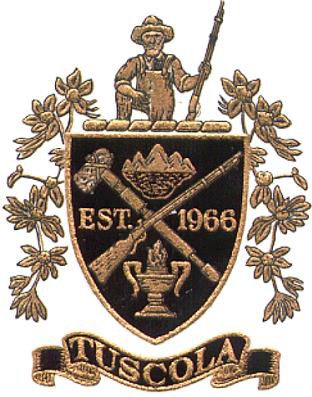 TUSCOLA HIGH SCHOOL 564 TUSCOLA SCHOOL ROADWAYNESVILLE, NC 28786Counselors: Kari Russell (Last Names A-G)Teresa Heinz (Last Names H-O)Julia Plott (Last Names P-Z)Policy StatementIt is the policy of this high school not to discriminate on the basis of sex, race, color, religion, or national origin.IntroductionThe purpose of this guide is to help you and your parents make better decisions concerning your course selections for the coming year. Each class a student chooses should be a part of an overall plan. Perhaps a student has a certain career in mind; perhaps he/she is exploring different fields to help in selecting a vocation. He/she may be preparing for college or developing interest in one of the fine arts areas or other creative activities. A student should select courses that best suit his/her abilities and interests. A student’s participation in a particular subject area should be based on a combination of logical and sequential courses of study. Read this guide carefully and discuss your plans with your parents/guardians. It is essential that a student think seriously about a particular subject before selection. Students and their parents/guardians assume full responsibility for courses scheduled. Though school personnel will attempt to locate and correct any errors, it is the students’ and their parents’ responsibility to select the courses, keep copies of records, and plan their schedule to meet all requirements for graduation. Students are selecting courses, not specific teachers or class periods.Because the administration must plan for the next school year based on the subjects selected now, students cannot change selections after registration is complete unless one of the following criteria are met:incorrect placementmeeting graduation requirementsbalancing of classes and protection of the integrity of the master scheduleCourses and sequences listed in this book are subject to change.GRADUATION REQUIREMENTSFUTURE READY COURSE OF STUDYOccupational Course of Study(Available for certain students with disabilities who have an IEP)PROGRAM CONSTRAINTSNo student will be permitted to register for fewer than 8 courses at Tuscola High School unless he or she has special permission from the principal.Students will not be allowed to take more than one English course during the regular school day (per semester). Initial enrollment in a high school English course will not be allowed outside the regular school day. All exceptions will be handled by the high school principal.Transfer students’ and foreign exchange students’ transcripts will be reviewed by school committee and principal before enrollment is allowed.EXIT DOCUMENTSMerit Diploma – Granted to students who satisfy all state and local graduation requirements, whose rank is in the top ten percent of the graduating class, and who have a score on the SAT or the ACT which is higher than the national average for the previous year.Diploma – For students who satisfy all state and local graduation requirements.STUDENT ACCOUNTABILITY POLICYDecisions made concerning students’ promotion and high school course credit should be based on classroom performance, grades, performance on tests, completion of tasks, attendance, and teacher observation. Each student should be evaluated objectively as an individual. The school principal has the ultimate responsibility regarding promotion and retention decisions in accordance with Public School Law 115C-288(a).High School Test StandardsIn determining final grades for the term, a true numerical average will be used for report card purposes. Final grades for the transcript will be posted as numerical grades.Final exams will be administered in all courses.State mandated End-of-Course Tests, CTE, Post Assessments, North Carolina Final Exams, and locally-mandated exams administered during the testing window as determined by the State will count 25% of the course grade.No student is exempt for the State mandated End-of-Course tests, CTE Post Assessments, and North Carolina Final Exams.High School Promotion RequirementsTo enter the 10th grade, a student must have earned a minimum of six (6) units of credit, one of which must have been earned in English. To enter the 11th grade, a student must have earned a minimum of twelve (12) units of credit. Two of these credits must be in English. To enter the 12th grade, a student must have earned a minimum of twenty (20) units of credit. Two of these units must be in English and it must be possible for all other graduation requirements to be met during the upcoming year. A total of 28 credits are required for graduation. North Carolina Academic ScholarsGPA: 3.5 Unweighted+ Students must meet the prerequisite requirements listed in the chart below to be considered for Honors/AP classes. In July 2018, the Board of Governors passed a new system-wide Advanced Placement (AP) credit policy. This new policy, a shared top priority of both President Spellings and the Board’s Committee on Strategic Initiatives, will make a score of three (3) or higher the standard for credit across the 16 universities in the NC System.Source: https://www.northcarolina.edu/news/2018/11/uniform-credit-adds-successUNC System constituent institutions shall award Appropriate Credit to undergraduates who have earned a score of three (3) or higher on one or more AP Exams. The requirements of this policy and regulation shall affect first-time (or “freshmen”) undergraduate students entering constituent institutions for the fall semester of the 2019-2020 academic year and thereafter.Source: https://www.northcarolina.edu/apps/policy/index.php Policy 700.10.01Students are reminded that AP classes are rigorous and have expectations beyond honors and standard level courses including but not limited to 1-2 hours of work outside of class and/or summer reading requirements and assignments; science courses may use class time for labs requiring students to do prep work at home. Students taking AP courses will be required to take the AP EXAM in the spring, regardless of which semester they took the course.Course OfferingsCROSS-DISCIPLINARYACT PREPClass Availability: 11th GradeThis course is designed to prepare students for the ACT test. In addition to reviewing the basic English, Math, Science, Reading, and Writing skills assessed on the ACT test, students have access to test-taking strategies specific to the exam, real student work samples with explanations, grading rubrics for peer and self-assessment, practice tests with complete multiple-choice assessments, essay prompts, and study resources. Instruction, followed by collaborative, guided, and independent practice, provides the foundation for the course. Students spend nine weeks working on the English/Reading/Writing components of the ACT, and nine weeks on the Mathematics/Science components. Upon successful completion, students will possess the tools necessary to complete the ACT to the best of their ability.ENGLISHENGLISH IThis course provides a foundational study of literary genres including novels, short stories, poetry, drama (including one Shakespeare play), and nonfiction (including influential U.S. documents). Goals include those required on the Common Core Curriculum Standards with a strong emphasis on reading, writing, research, speaking and presentation of information, utilization of technology to research and present findings, cooperative problem-solving, career/college readiness skills, and reading texts of appropriate complexity to enhance learning.ENGLISH I ENGLISH I HONORS +Summer Reading RequiredThis course provides a foundational study of literary genres including novels, short stories, poetry, drama, and nonfiction. Students will read a variety of increasingly complex texts including influential U.S. documents and a Shakespeare play. Literary analysis and use of rhetorical devices are emphasized as well as the development of arguments, informative/explanatory texts, and narratives, with emphasis on the conventions of Standard English grammar. Students will use technology effectively for a variety of tasks including research and presentations. Weekly vocabulary study will include college-level words. Emphasis will be placed on career/college readiness, development of competent speaking and writing styles, and collaboration with others to problem solve and enhance learning opportunities to fulfill the guidelines listed in the Common Core Curriculum Standards.ENGLISH II (EOC Course)English II focuses on literary global perspectives and concepts using literature from Africa, Asia, Oceania, Eastern Europe, the Middle East, and the Americas. Goals include those required in the Common Core standards with a strong emphasis on reading, writing, research, speaking and presentation of information, for utilization of technology research and presentation, cooperative problem-solving, career/college readiness skills, and reading texts of appropriate complexity levels to enhance learning. In addition to the variety of global texts, students will read a Shakespeare play and examine influential U.S. documents.ENGLISH II HONORS +  (EOC Course)Summer Reading RequiredHonors English II is an intensive study of literary global perspectives and concepts focusing on literature from Africa, Asia, Oceania, Eastern Europe, the Middle East, and the Americas. Students will read a variety of increasingly complex texts including influential U.S. documents and a Shakespeare play. Literary analysis and use of rhetorical devices are emphasized as well as the development of arguments, informative/explanatory texts, and narratives with emphasis on the conventions of Standard English grammar. Students will use technology effectively for a variety of tasks including research and presentations. Emphasis will be placed on career/college readiness, development of competent speaking and writing styles, and collaboration with others to problem solve and enhance learning opportunities to fulfill the guidelines listed in the Common Core standards.ENGLISH IIIEnglish III is a study of 18th, 19th, and 20th Century American literature including informational texts. Goals include those required in the Common Core standards with a strong emphasis on reading, writing, research, speaking and presentation of information, utilization of technology to research and present findings, cooperative problem-solving, career/college readiness skills, and reading texts of appropriate complexity levels to enhance learning opportunities. In addition to the variety of American texts, students are required to read one Shakespeare play.ENGLISH III HONORS +Summer Reading RequiredHonors English III is an intensive and rigorous chronological study of American literature designed to enable students to rea d and think critically a variety of complex texts, and to meet the goals outlined in the Common Core standards. Students will demonstrate knowledge of 18th, 19th and 20th century foundational works of American literature, including informational texts. Students will also be required to read one Shakespeare play. Emphasis is placed on literary analysis and use of rhetorical devices, the development of arguments, informative/explanatory texts, and narratives. Students will conduct research to answer questions, solve a problem, and/or demonstrate understanding of the subject under investigation. Students will draw evidence from literary or informational texts to support analysis, reflection, and research, and integrate multiple sources of information presented in diverse formats and media (e.g ., visual, oral, quantitative) in order to make informed decisions and solve problems, evaluating credibility and accuracy, and making strategic use of digital media. Students will be asked to utilize technology in publishing and presentation of student work. Emphasis will be placed on career/college readiness, development of competent speaking and writing style, and collaboration with others to problem-solve and enhance learning opportunities to meet guidelines listed in the Common Core standards.AP ENGLISH LANGUAGE AND COMPOSITION +Summer Reading RequiredThe Advanced Placement English Language and Composition course features college-level work in the form of challenging reading assignments along with an emphasis on analytical writing and reading. Reading will be expected most nights and over breaks. Within these two areas of emphasis, there will be multiple-choice work that “measures a student’s ability to read, understand, and analyze the kinds of texts used in introductory college writing courses,” and there will be free-response questions designed to “measure each student’s ability to analyze a passage, respond to an argument, and create and establish a position.” In addition, in alignment with Common Core standards, the class will also examine U.S. literature and U.S. literary nonfiction, especially foundational works and documents from the 17th century through the early 20th century. At least one Shakespearean play will also be included.ENGLISH IVEnglish IV focuses on European (Western, Southern, Northern) literature. This course includes one Shakespearean play in addition to important U.S. documents and literature (texts influenced by European philosophy or action). Goals include those required in the Common Core standards with a strong emphasis on reading, writing, research, speaking and presentation of information, utilization of technology for research and presentation, cooperative problem-solving, career/college readiness skills, and reading texts of appropriate complexity levels to enhance learning opportunities.ENGLISH IV HONORS +Summer Reading RequiredHonors English IV focuses on European (Western, Southern, Northern) literature. This course includes two Shakespearean plays in addition to important U.S. documents and literature (texts influenced by European philosophy or action). Goals include those required in the Common Core standard with a strong emphasis on reading, writing, research, speaking and presentation of information, utilization of technology for research and presentation, cooperative problem-solving, career/college readiness skills, and reading texts of appropriate complexity levels to enhance learning opportunities. The honors-level course expects a higher level of commitment and work, features challenging reading assignments along with an emphasis on analytical reading, and expects independent literary analysis.AP ENGLISH LITERATURE AND COMPOSITION +Summer Reading RequiredThe Advanced Placement English Literature and Composition course features college-level work that focuses on analysis of all forms of literature (poems, novels, plays, etc.). Students will learn “how” and “why” literature is written the way it is, as well as how to write and fully explain their insights on literature. There will be a lot of out-of-class reading that includes most nights, weekends, summer and breaks. Evaluations of performance will include multiple-choice questions, free-response essays, and discussions in order to prepare students for the AP Exam in May. In order to maintain congruity with other English IV classes and the Common Core standards, this class will also cover European (Western, Southern, Northern) literature including at least two Shakespearean plays.COLLEGE COMPOSITION AND RESEARCH SEMINAR HONORS +This class provides a project-based approach to teaching and honing the skills needed for college-level writing, and to understanding, applying, and refining sound and ethical writing, research, and presentation practices. This course will also encourage and promote academic curiosity and will celebrate questioning, experimentation, self-reflection, and debate.MATHEMATICSFOUNDATIONS OF MATH IThis course is determined by placement criteria and is designed to help students prepare for Math I.MATH I (EOC Course)Math I provides students the opportunity to study concepts of algebra, geometry, functions, number and operations, statistics and modeling throughout the course. These concepts include expressions in the real number system, creating and reasoning with equations and inequalities, interpreting and building simple functions, expressing geometric properties and interpreting categorical and quantitative data.MATH IIMath II continues a progression of the standards established in Math I. In addition to these standards, Math II includes: polynomials, congruence and similarity of figures, trigonometry with triangles, modeling with geometry, probability, making inferences, and justifying conclusions.MATH II HONORS +Math II Honors provides students a comprehensive, in-depth study of logical reasoning as related to geometric concepts. Basic principles of algebra will be used extensively. Students will study supplementary topics, participate in seminars, and develop projects that involve real world applications. A more rigorous pacing is required, as is a very strong background in Math I.MATH III (EOC Course)Math III progresses from the standards learned in Math I and Math II. In addition to these standards, Math III extends to include algebraic concepts such as the complex number system, inverse functions, trigonometric functions, and the unit circle. Math III also includes the geometric concepts of conics and circles.MATH III HONORS + (EOC Course)Honors Math III addresses the topics of Math III at a more comprehensive level. Additional topics, seminars, and projects with real-world applications are included. A more rigorous pacing is required, as is a very strong background in Math I and Math II.ADVANCED FUNCTIONS AND MODELINGPrerequisite: Math III or Math III HonorsAdvanced Functions and Modeling provides students an in-depth study of modeling and applying functions. Linear, quadratic, cubic, trigonometric, exponential, logarithmic and piece-wise functions will be used to solve problems. Students will analyze data and apply probability concepts to solve problems. Home, work, recreation, consumer issues, public policy, and scientific investigations are just a few of the areas from which applications should originate. Appropriate technology will be used regularly for instruction and assessment. The final exam for this course is the NC Final Exam for AFM. HONORS DISCRETE MATHEMATICS +Prerequisite: Math III or Honors Pre-CalculusHonors Discrete Mathematics covers many topics, which include graph theory, applications of probability, matrix modeling, and the mathematics of social decision-making and iteration. Subtopics include fairness in decision-making, analysis of elections, investigating algorithms, and graphic modeling. Students will study supplementary topics, participate in seminars, and develop projects that involve real-world applications. A more rigorous pacing is required, as is a strong background in Math I, Math II, and Math III.PRE-CALCULUS HONORS +Prerequisite: Math IIIPre-Calculus provides students a complete study of trigonometry, as well as advanced algebra topics, analytic geometry, sequences and series, and data analysis. Applications and modeling will be included throughout the course of study. Appropriate technology will be used.AP STATISTICS +Prerequisite: Honors Math IIICourse taught on HCC’s campus & student will be responsible for transportation. The purpose of this course is to introduce students to the major concepts and tools for collecting, analyzing, and drawing conclusions from data. Students are exposed to four broad conceptual themes: 1) exploring data where students observe patterns and departures from patterns, 2) planning a study that involves deciding what and how to measure, 3) anticipating patterns in advance where models are produced using probability and simulation, and 4) statistical inference in which models are confirmed. Students are expected to take the AP Exam in May. Students may receive credit and/or advanced placement for a one-semester introductory college statistics course. This course will be beneficial for students who intend to study natural sciences (chemistry, physics, biology, and environmental sciences) or social sciences (political science, economics, sociology, geography, psychology, and anthropology) at the university level.AP CALCULUS BC Block + (Year-Long Course)Prerequisite: Honors Pre-CalculusThis is a year-long course. You are required to take both semesters of this course. In this course, the curriculum is presented geometrically, numerically, and algebraically. There is an emphasis on using practical problems to derive general results. Students are asked to explain verbally what their answers mean in practical terms. Computers and graphics calculators are used to enhance learning. There will be several ‘hands-on” projects and activities that model real world situations where calculus is used. The material includes differential and integral calculus as well as infinite series and differential equations. Today, many fields of study in college use calculus, including business, accounting, economics, engineering, natural sciences, computer science, and STEM areas. Many universities look favorably in the application process on students who take math class such as BC Calculus because of the rigor involved and also because it is a standard AP course that all colleges are familiar with. Students are expected to take the AP Calculus BC Exam in May. The BC exam is structured such that a student can earn AB credit and/or BC credit. This course is an excellent preparation for Calculus III and Differential Equations. SCIENCEEARTH/ENVIRONMENTAL SCIENCEThis course is a study of the function of the Earth’s systems and place in the universe. Emphasis is placed on matter, energy, and cycles that circulate energy and matter through Earth’s system. Major themes include awareness of limited natural resources, importance of biodiversity, and potential human impacts on various natural systems.EARTH AND ENVIRONMENTAL SCIENCE HONORS +Summer Reading RequiredHonors Earth/Environmental Science offers those students serious about science a more research-based, in-depth approach to Earth’s natural processes, including natural resources, biodiversity, and potential human impacts on various natural systems. Students are encouraged to develop research skills useful for Honors Biology and more advanced courses. Weekly summaries of current environmental issues are required. Independent research is expected. BIOLOGY (EOC Course)This course is a study of the cellular, genetic, evolutionary, and ecological levels of the living world. Students enrolled in this course will be required to take and pass the state End of Course test in Biology.HONORS BIOLOGY + (EOC Course)Honors Biology covers topics typically covered in a high school biology course and prepares students for Advanced Placement Biology. Students study the structures, functions, and processes of living organisms and their interactions with the environment. Major themes include cell structure and specialization, energy and chemistry of life, genetics and evolution, diversity of life, plant systems, and ecology. Students learn complex biological concepts through engaging lecture, lab experiences, and projects.PHYSICAL SCIENCEThis course offers integrated topics from physics and chemistry, with emphasis on energy and motion, electricity and magnetic waves, sound and light, the structure and properties of matter, and chemical reactions.CHEMISTRY IChemistry I is a study of the basic principles of chemistry with emphasis on atomic structure, chemical reactions and equations, chemical analysis, environmental chemistry, and laboratory practices.CHEMISTRY I HONORS +Chemistry I Honors is an advanced study of the basic principles of chemistry with emphasis on atomic structure, chemical reactions and equations, chemical analysis, environmental chemistry, and laboratory practices.BIOLOGY II HONORS +Class Availability: 11th & 12th GradePrerequisite: Chemistry IBiology II Honors is an accelerated comprehensive course designed to give the students a more conceptual in- depth understanding of the concepts in the Common Core and Essential Standards in biology. Topics will include genetics, human anatomy and physiology, and food science. The course is designed for highly motivated students who have demonstrated an advanced level of interest, learning, and achievement in the area of science. Students are expected to work independently as well as in small groups on a variety of assignments and to accept greater responsibility for their learning. Students will complete at least one in-depth independent study of their assigned area. The curriculum will integrate inquiry and technology to explore the world of biology. Participation in dissections is required.AP BIOLOGY +Course taught on HCC’s campus; students will be responsible for transportation. Class Availability: 11th & 12th GradePrerequisite: Chemistry ISummer Reading RequiredAP Biology is designed to be the equivalent of two semesters of college-level biology. The curriculum emphasizes inquiry and four big ideas: Evolution, Energy, Information, and Interactions. Students will be required to complete online assignments weekly before class. All topics in this class are framed in an evolutionary context, which is introduced through summer reading prior to class.CHEMISTRY II HONORS +Chemistry II Honors is an advanced study of chemical processes. The class is designed to give students an enhanced understanding of the concepts learned in Chemistry I. Laboratory and theoretical concepts are strongly emphasized. Studies include the development of proper laboratory skills, qualitative and quantitative experimental analyses using a myriad of laboratory techniques, and additional content in areas not emphasized in chemistry (i.e. additional organic chemistry and forensic science). Emphasized topics include gravimetric techniques, advantitrations, organic nomenclature, esterification, saponification, crystal structure, forensic science, polymerization, distillation, and analytical chemistry.AP CHEMISTRY +Course taught on HCC’s campus; students will be responsible for transportation.If you have not previously taken Chemistry, it is recommended that you take Honors Chemistry I. The AP Chemistry course provides students with a college-level foundation to support future advanced course work in chemistry. Students cultivate their understanding of chemistry through inquiry-based investigations, as they explore topics such as: atomic structure, intermolecular forces and bonding, chemical reactions, kinetics, thermodynamics, and equilibrium.HONORS PHYSICS +Prerequisite: Chemistry IIn order to be successful in this course, students should have completed Math III or should be enrolled simultaneously in Math III while in this course. Honors Physics is a study of the more advanced aspects of the forces of motion, thermodynamics, electricity, magnetism, optics and wave theory. Laboratory practices are emphasized.AP ENVIRONMENTAL SCIENCE +Prerequisite: Chemistry ISummer Reading RequiredAP Environmental Science is designed to be the equivalent of a one-semester introductory college course in environmental science. The goal of the AP Environmental Science course is to provide students with the scientific principles, concepts and methodologies required to understand the interrelationships of the natural world; to identify and analyze environmental problems, both natural and human-made; to evaluate the relative risks associated with these problems; and to examine alternative solutions for resolving and/or preventing them.SOCIAL STUDIESWORLD HISTORYThis course examines the world through time, focusing on the historical development of phenomena, the rise and fall of civilizations, and unique contributions by various civilizations to humanity.HONORS WORLD HISTORY +This course covers the same material as World History; however, Honors World History is distinguished by an increased expectation in quality of work, not merely an increase in quantity.CIVICS & ECONOMICSCivics and Economics according to the North Carolina Essential Standards “provides a framework for understanding the basic tenets of American democracy, practices of American government as established by the United States Constitution, basic concepts of American politics and citizenship and concepts in macro and micro economics and personal finance.”HONORS AMERICAN HISTORY: PRINCIPLES OF CIVICS & ECONOMICS +This course covers the same material as Civics and Economics; however, Honors Civics and Economics is distinguished by an increased expectation in quality of work, not merely an increase in quantity.AP U.S. HISTORY +Summer Reading Required AP US HISTORY - This is a college-level U.S. History course that prepares students for the AP U.S. History Exam. The course provides a survey of United States history from the colonial period to the present, with emphasis on the economic, social, and political development of the twentieth century.TURNING POINTS IN AMERICAN HISTORY - Turning Points is an honors-level elective history course that will be paired with AP United States History in order to allow for a more in-depth study and relationship between events in American History. According to the North Carolina Essential Standards, this course would emphasize, in greater depth, 10-15 turning points in American History. These turning points would be “hinge” events in our nation’s history, caused by—and subsequently contributing to—major social, cultural, political, and /or economic events. AMERICAN HISTORY I: THE FOUNDING PRINCIPLESThis course covers American history from the European exploration of the New World to Reconstruction. Students will learn about important political and economic factors that contributed to the development of colonial America, the outbreak of the American Revolution, the establishment of political parties, America’s Westward expansion, the growth of sectional conflicts that led to the Civil War, and the consequences of the Civil War, including Reconstruction.HONORS AMERICAN HISTORY I: THE FOUNDING PRINCIPLES +This course covers the same material as American History I; however, Honors American History I is distinguished by an increased expectation in quality of work, not merely an increase in quantity.AMERICAN HISTORY IIThis course covers American history from the late 19th century until the present. Students will examine the political, economic, social, and cultural development of the United States during this time period. The desired outcome is for students to develop an understanding of the cause-and-effect relationship between past and present events, recognize patterns of interactions, and understand the impact of events in the United States in an interconnected world.HONORS AMERICAN HISTORY II +This course covers the same material as American History II; however, Honors American History II is distinguished by a difference in the quality of work expected, not merely an increase in quantity.SOUTHERN APPALACHIAN HISTORY HONORS +This course is designed to introduce students to the history of the southern Appalachian region and its inhabitants. The course will examine the chronological history of Southern Appalachia from the 17th century to the modern era, focusing on the social, cultural, and political history of the region. In addition to discussing and analyzing major events in the region’s past, the course will investigate major trends and themes that are vital to an understanding of the history of the region.WORLD LANGUAGES**Two credits in the same world language is often required for 4-year colleges. World Language is not required for graduation. SPANISH INative Spanish Speakers should register for Accelerated Spanish II. Students will build a foundation of the Spanish language through speaking, writing, listening and reading activities. Culture of the Spanish-speaking world is taught throughout the semester. World Language teachers recommend that students who had difficulty in 8th grade English (earning a C or lower) wait until their 10th grade year to enroll in Spanish.SPANISH IIPrerequisite: 75 or higher in Spanish I is highly recommendedStudents will develop a deeper comprehension of Spanish. They will study grammatical structures, complex phonetics and more specific vocabulary. They will learn how to apply the language in everyday situations, feeling more comfortable in the use of spoken and written Spanish.SPANISH II – ACCELERATED The material covered will be the same as regular Spanish II but will be presented more in-depth and at a faster pace. There is more emphasis on speaking, individual development, and performance. Students taking this course generally continue on to Spanish III. Although this course goes at a faster pace, this is not an Honors level course. SPANISH III HONORS +Students will study the language in terms of expanding speaking, writing, listening, and reading skills. Students will read more challenging texts, and there is a strong emphasis on geography and culture of Spanish-speaking countries.SPANISH IV HONORS +Students are expected to utilize the language in speaking, giving presentations, doing research, and advanced writing. Students will refine grammar, expand concepts, and build vocabulary towards greater fluency using authentic resources such as literature, news media, and film. SPANISH V HONORS +The class will be taught entirely in Spanish with greatest emphasis on every-day and academic conversation, and cross-cultural comparisons. Students will have the opportunity to refine their language skills with real-world discussions and topical lessons. FRENCH ILevel I students begin to develop listening and speaking skills and to create a vocabulary and grammar base for their cultural studies. Reading and writing will be gradually increased throughout the year. Students will become familiar with the culture of the French-speaking world. World Language teachers recommend that students who had difficulty in 8th grade English (earning a C or lower) wait until their 10th grade year to enroll in French.FRENCH IIPrerequisite: C or above in French I is highly recommendedLevel II students intensify their listening and speaking practices while continuing reading, writing, and cultural exploration, and development of grammar and vocabulary. Students should become more comfortable expressing themselves in French.FRENCH III HONORS +Level III students deepen their conversation and composition while continuing reading, grammar, and cultural studies. Vocabulary is greatly expanded through the analysis of primary sources such as magazines, newspapers, films, slides, etc.FRENCH IV HONORS +Level IV students continue development of oral skills, reading, grammar, and cultural studies. The objective is to develop comprehension and fluency of expression in active communication involving a variety of sources, topics, and structures.HEALTH/PHYSICAL EDUCATIONHEALTH/PEThe purpose of Health and Physical Education is to provide appropriate instruction for building a healthy body, mind, and character in each student. Dress out is required. Health and PE are provided on alternate weeks.PHYS ED (Team Sports)Class Availability: 10th, 11th, & 12th GradeClass is designed for individuals enjoying the thrill of competition in team sports. Team Sports will include volleyball, soccer, basketball, softball, flag football, floor hockey, and team handball. Dress out is required.SPORTS CONDITIONING (BOYS)Class Availability: 10th -12th Grade Boys OnlyThis class includes weights and agility training to develop muscular strength, endurance, and flexibility. Dress-out required.SPORTS CONDITIONING (GIRLS)Class Availability: 10th - 12th Grade Girls OnlyThis class includes weights and agility training to develop muscular strength, endurance, and flexibility. Dress-out required.ON COURT STRENGTH TRAINING (BOYS)Teacher recommendation & participation in a court sport requiredClass Availability: 10th, 11th, & 12th GradeCourse is designed to develop a stronger, more explosive player by utilizing proper court-specific movements, agility drills, core and muscular strength exercises. Course will also teach students proper nutrition and how to decrease risk of injuries.ON COURT STRENGTH TRAINING (GIRLS)Teacher recommendation & participation in a court sport requiredClass Availability: 10th, 11th, & 12th GradeCourse is designed to develop a stronger, more explosive player by utilizing proper court specific movements, agility drills, core and muscular strength exercises. Course will also teach students proper nutrition and how to decrease risk of injuries.ATHLETIC CONDITIONINGTeacher recommendation required. This course is designed to improve strength, quickness, flexibility, agility, and general athletic ability. Students will do a regiment of weight lifting to improve strength and range of motion. The class will also include stretching and warmup exercises for prevention of injuries. Agility and flexibility drills will also be included to improve coordination, jumping ability and overall athleticism.MUSICBAND (Beginning) - Concert BandPrerequisite: Recommendation of placement committee requiredClass Availability: 9th - 12th GradeCredit: 2 Units Fall and Spring RecommendedPerformance-oriented class consisting of concerts throughout the school year. The focus will be on developing group and individual fundamentals of music. Marching Band is not required but highly recommended.BAND (Intermediate) - Symphony BandPrerequisite: Recommendation of placement committee requiredClass Availability: 9th - 12th GradeCredit: 2 Units Fall and Spring / Honors Credit Available Spring Semester Only Performance-oriented class consisting of concerts throughout the school year. The focus will be on developing group and individual fundamentals of music. Marching Band is not required but highly recommended.BAND (Intermediate) - PercussionPrerequisite: Recommendation of placement committee requiredClass Availability: 9th - 12th gradeCredit: 2 Units Fall and Spring RecommendedPerformance-oriented class consisting of concerts throughout the school year. The focus will be on developing group and individual fundamentals of music. Marching Band is not required but highly recommended.VOCAL MUSIC (Beginning) – Beginning Concert Choir Class Availability: 9th - 12th Grade Males and 10th – 12th Grade Females (9th Grade females enroll in Women’s Chorale)This class is a beginner-level, performance-based course available to students with limited or no choral experience. Emphasis is placed on developing the singing voice and learning basic fundamentals of choral music and performance habits. Please note: students are required to sing out loud in class and participate in at least one public concert. VOCAL MUSIC (Beginning) – Women’s ChoraleClass Availability: 9th -12th Grade Females(For students with no or limited K-8 experience in music education or singing)This class is a non-auditioned performing female choir available in both the fall and spring to 9th, 10th, 11th, and 12th Grade females. Students learn how to read music, prepare music for and participate in at least one public concert over the course of the semester. Spring courses also compete in the state concert festival at Brevard College.  Emphasis is placed on development of the female singing voice.  VOCAL MUSIC (Intermediate) – Concert Choir 			      Prerequisite: Successful completion of Vocal Music Beginning and/or teacher recommendationClass Availability: 9th – 12th Grade Males & 10th – 12th Grade Females(For students with prior choral experience)This class is a non-auditioned, performing, mixed choir available in the spring semester. Students participate in at least one concert per semester as well as compete in the state concert festival at Brevard College. Emphasis will be placed on group as well as individual performance and on becoming musically literate.SUMMIT COURSE OFFERINGSSummit is Tuscola’s premiere performing vocal ensemble. It performs choreographed pieces and traditional vocal music from genres throughout history. This year-long choir (must enroll for both Fall and Spring) is responsible for both a themed Fall Semester show and a Country Western Show in the Spring. Summit also performs in all seasonal concerts and regularly competes at both the state and national levels. Emphasis is placed on developing musical literacy and advanced vocal technique and theater. All three of the following courses should meet during the same class meeting time.VOCAL MUSIC (Intermediate) – Summit (FALL AND SPRING REQUIRED)Prerequisite: Audition (held during February); successful completion of Vocal Music Beginning and/or teacher recommendation Class Availability: 10th – 12th Grade Emphasis is placed on developing musical literacy, advanced vocal techniques, and theater. All Summit students are required to successfully complete at least one semester of Summit Intermediate before being considered for Summit Vocal Music Proficient. VOCAL MUSIC (Proficient) – Summit (FALL AND SPRING REQUIRED)+Prerequisite: Audition (held during February); successful completion of Vocal Music Intermediate and/or teacher recommendation Class Availability: 11th – 12th Grade Emphasis is placed on developing music literacy, advanced vocal techniques, and theater. Proficient-level students will be required to prepare extra music for state and/or regional festivals and/or auditions, and will receive honors credit. VOCAL MUSIC (Advanced) – Summit (FALL AND SPRING REQUIRED)+Prerequisite: Audition (held during February); successful completion of Vocal Music Proficient and/or teacher recommendation Class Availability: 12th Grade Advanced-level students will take on extra leadership roles within the ensemble and prepare extra music for state and/or regional festivals and/or auditions and will receive honors credit.  ARTVISUAL ARTS I (Beginning)Class Availability: 9th – 12th GradeRecommendation from 8th Grade Art Teacher for 9th Grade OnlyRequired Fee: $10, SketchbookThe course is divided into four units containing drawing, painting, printmaking, and sculpture. The course consists of 75% studio work and 25 art aesthetics. The art history curriculum will cover Western Art from Prehistoric -15,000 BC to Realism – 1850’s. Students will participate in the THS Art Show.  VISUAL ARTS II (Intermediate)Class Availability: 10th – 12th GradePrerequisite: Visual Arts I (Beginning)Required Fee: $10 Supplies, SketchbookThis course is designed specifically for students interested in pursuing an art-based career. The art history curriculum will cover Expressionism, Cubism, Surrealism and Abstract – 1850s to 1950s – 20th Century architecture. Students will be expected to produce major works of art using advanced techniques and media over sustained periods of time, participate in the THS Art Show, and share their artwork with the community.   VISUAL ARTS III (Proficient)+Class Availability: 11th & 12th GradeRequired Fee: $15 Supplies, SketchbookThis is an advanced course that involves more in-depth knowledge of art processes, techniques, art media, history and evaluation. Visual Arts Proficient is for students interested in pursuing a career in art-related fields. The course emphasizes problem-solving; portfolio development; and strengthening students’ knowledge of art history, vocabulary, and ability to create art. The art history curriculum will cover Renaissance – 1400s and Impressionism/Post Impressionism – 1850’s. Students will participate in the THS Art Show and share their artwork with both the community and the Haywood County Arts Council.  VISUAL ARTS IV (Advanced)+Class Availability: 11th & 12th GradeRequired Fee: $15 Supplies, SketchbookThe course is designed for students who are pursuing a career in art. It is a mirror image of Visual Arts Proficient, except students are required to problem-solve, produce conceptual art, and demonstrate a greater mastery of skills. Students will be required to work towards a portfolio of their work and an end of the year senior exhibition. The art history curriculum will focus on a detailed exploration of the Contemporary: 1950s to present. Students will participate in the Art Show and share their artwork with both the community and the Haywood County Arts Council.  VISUAL ARTS V (INDEPENDENT STUDY)+    	Class Availability: 12th GradePrerequisites: Recommendation of the Art Teacher Required Fee: fee varies, sketchbook, personal art supplies                       The course is designed for senior students focusing on portfolio preparation and post-secondary options. Students will develop and refine a particular and specific area of interest in the Visual Arts. Emphasis will be to explore in depth the media of their preference, originality, personal style, and individual statements in expression. All projects will be self-determined, but they must be approved by the teacher. The course consists of creating a minimum of 6 completed projects per 9-weeks. Students will participate in the THS Art Show and share their artwork with THS visual art classes, the community, and the Haywood County Arts Council.CAREER and TECHNICAL EDUCATION*Class is a completer in a CTE ClusterAGRICULTURE/HORTICULTUREAGRISCIENCE APPLICATIONSClass Availability: 9th & 10th GradeInstruction integrates basic biological and physical sciences and technological concepts with principles of production agriculture, with specific focus on environmental and engineering technology, plant, animal, and food sciences and agribusiness.AGRICULTURAL PRODUCTION IClass Availability: 10th – 12th GradeInstruction focuses on the basic scientific principles and processes involved in the production of plants and animals in agricultural occupations. Units of instruction include leadership; supervised agricultural experience; business management; forestry/wildlife management; agricultural mechanics; and plant, soil and animal science.AGRICULTURAL MECHANICS IPrerequisite: Completion of Agriscience Applications recommendedClass Availability: 10th & 11th GradeThis course provides instruction to develop knowledge and technical skills in the broad field of agricultural machinery, equipment, and structures. The primary purpose of the course is to prepare students to handle the day-to-day problems, accidents, and repairs they may encounter in their chosen agricultural career. Topics include agricultural mechanics safety, agricultural engineering career opportunities, hand/power tool use and selection, electrical wiring, basic metal working, basic agricultural construction skills related to plumbing, concrete and carpentry, basic welding and leadership development.*AGRICULTURAL MECHANICS II - GENERALPrerequisite: Agricultural Mechanics I Class Availability: 10th - 12th Grade Expands concepts covered in Agricultural Mechanics I. Units of instructions include leadership development, safety, metal fabrication, agricultural power, plumbing, agricultural construction, and fencing. Instruction is heavily oriented to design and construction of agriculture-related projects.*AGRICULTURAL MECHANICS II – SMALL ENGINESPrerequisite: Agricultural Mechanics IClass Availability: 11th & 12th GradeThis course provides hands-on instruction and emphasizes small-engine systems including the compression, fuel, electrical, cooling and lubrication systems. Troubleshooting methods are emphasized. Students learn how to select engines for specific applications. Materials are covered to prepare students for the Master Service Technician Exam. Safety skills are emphasized. English Language Arts, Mathematics, and Science are reinforced. Work-based learning strategies appropriate for this course are apprenticeship, cooperative education, entrepreneurship, internship, mentorship, school-based enterprise, service learning, job shadowing, and supervised agricultural experience. FFA competitive events, community service, and leadership activities provide the opportunity to apply essential standards and workplace readiness skills through authentic experiences.NATURAL RESOURCES Class Availability: 9th - 12th GradeThis course provides an introduction to natural resources, which includes topics of instruction in renewable and non-renewable natural resources, history of the environment, personal development, water and air quality, waste management, land use regulations, soils, fisheries, forestry, and wildlife habitat. Skills in biology and algebra are reinforced in this class. Work-based learning strategies appropriate for this course are agriscience projects, field trips, shadowing, and supervised agricultural experience. Supervised programs and FFA leadership activities are integral components of the course and provide many opportunities for practical application of instructional competencies.HORTICULTURE IClass Availability: 9th - 11th GradeInstruction focuses on the broad field of horticulture, including the study of the basic scientific principles of plant science including vegetables and ornamental landscaping plants. Also, units of plant propagation will be taught in the greenhouse. Students gain hands-on experience in growing and caring for plants, which are then sold at the spring greenhouse sale. Horticulture students are encouraged to join FFA.*HORTICULTURE IIPrerequisite: Horticulture IClass Availability: 10th – 12th GradeInstruction focuses on the knowledge and skills developed in Horticulture I. Topics include bedding plant production, watering systems, light effects, lawn & turf grass management, career planning, leadership and personal development. Skills in biology, chemistry and algebra are reinforced. Horticulture students are encouraged to join FFA.*HORTICULTURE II: LANDSCAPEPrerequisites: Horticulture I Availability: 10th – 12th Grade Landscape Construction and Maintenance provides hands on instruction and emphasizes safety skills needed by landscape technicians in the field. This course is based on the North Carolina Landscape Contractors’ Association skill standards for a Certified Landscape Technician. Students are instructed in interpreting landscape designs, identifying landscape plants, and planting/maintaining trees, shrubs and turf. Landscape construction is emphasized in the areas of grading and drainage, irrigation, paver installation and the use/ maintenance of landscape equipment. Current topic discussions provide students an understanding of careers and the employability skills needed to enter the landscape industry. Opportunities exist for students to conduct internships or apprenticeships as landscape technicians. This is an agricultural education advanced studies class. Horticulture students are encouraged to join FFA.BUSINESS TECHNOLOGIESPERSONAL FINANCEClass Availability: 9th - 12th GradeThis course prepares students to plan for their own financial future; understand economic activities and challenges of individuals; see how simple saving habits can lead to becoming wealthy; understand the role of lifestyle goals in education and career choices; identify procedures for a successful job search; complete financial forms used in independent living; and learn shopping options and practices for meeting consumer needs. Students will understand consumer rights and responsibilities; protect personal and family resources; and apply procedures for managing personal finances.MICROSOFT WORD AND POWERPOINTClass Availability: 9th - 12th GradeIn the first part of the class, students will learn to use the newest version of Microsoft Word interface, commands, and features to create, enhance, customize, share and create complex documents, and publish them. In the second part of the class, students will learn to use the newest version of Microsoft PowerPoint interface, commands, and features to create, enhance, customize, and deliver presentations. This course can help prepare students for the Microsoft Office Specialist (MOS) certification in Word and/or PowerPoint.MICROSOFT EXCEL Class Availability: 9th – 12th GradeWhile not a prerequisite, successful completion of Word and PowerPoint is highly recommended. Students in Microsoft Imagine Academy benefit from world-class Microsoft curriculum and cutting-edge software tools to tackle real-world challenges in the classroom environment. This class is designed to prepare students for success completion of the Microsoft Office Specialist Excel Core and Excel Expert exams. Successful candidates for the Microsoft Office Specialist Excel 2016 certification exam will have a fundamental understanding of the Excel environment and the ability to complete tasks independently. They will know and demonstrate the correct application of the principle features of Excel 2016. Candidates create and edit a workbook with multiple sheets and use a graphic element to represent data visually. Workbook examples include professional-looking budgets, financial statements, team performance charts, sales invoices, and data-entry logs.MICROSOFT ACCESSClass Availability: 9th – 12th Grade	While not a prerequisite, successful completion of Word and PowerPoint is highly recommended. Students in Microsoft Imagine Academy benefit from world-class Microsoft curriculum and cutting-edge software tools to tackle real-world challenges in the classroom environment. This class is designed to prepare students for successful completion of the Microsoft Office Specialist Access 2016 exam. Successful candidates for the Access 2016 exam have a fundamental understanding of the application’s environment: they understand basic database design principles and are able to complete tasks independently. They know and demonstrate the correct application of the principle features of Access 2016, and they demonstrate the ability to create and maintain basic Access database objects, including tables, relationships, data entry forms, multi-level reports, and multi-table queries.*MULTIMEDIA & WEBPAGE DESIGNPrerequisite: Microsoft Word and PowerPoint course completion.Class Availability: 9th – 12th GradeThis course focuses on desktop publishing, graphic image design, computer animation, multimedia production and webpage design. Students will be introduced to Multimedia for web and print, and learn to enhance and manipulate digital photographs and images to design multimedia projects. Students will learn time-based media including audio and video production as well as motion-based programming to create multimedia animation using Adobe Flash. Students will design websites using text editors with HTML and CSS markup language and Adobe Dreamweaver software. Adobe Creative Cloud software including Adobe Photoshop, Illustrator, InDesign, Animate, Audition and Dreamweaver will be utilized.CAREER MANAGEMENT Class Availability: 11th & 12th GradeThis course prepares students to locate, secure, keep, and change careers. Emphasis is placed on self-assessment of characteristics, interests, and values; education and career exploration; evaluation of career information and creation of a career plan. Based on the National Career Development Guidelines, skills learned in this course include, but are not limited to, communications, interpersonal skills, problem-solving, personal management, and teamwork. English language arts are reinforced. Student participation in Career and Technical Student Organization (CTSO) competitive events, community service, and leadership activities provide the opportunity to apply essential standards and workplace readiness skills through authentic experiences.*ENTREPRENEURSHIP Prerequisite: Personal FinanceClass Availability: 10th – 12th GradeSmall business accounts for 90% of the growth in our economy! Nearly every college has introduced Entrepreneurship as an objective in every curriculum. Make sure you are prepared by taking Entrepreneurship. In this course, students evaluate the concepts of going into business for themselves and working for or operating a small business. Emphasis is on the exploration of feasible ideas about products/services, research procedures, business financing, marketing strategies, and access to resources for starting a small business. Students will use software to develop components of a business plan and evaluate startup requirements. Students will take field trips to see how small businesses operate in our community. Students will also participate in running a school-based business. Join the hands on fun!HEALTH OCCUPATIONSHEALTH TEAM RELATIONSClass Availability: 9th & 10th GradeThis course is designed to assist potential health care workers in their role and function as health team members. Topics include terminology, the history of health care, health care agencies, ethics, legal responsibilities, careers, holistic health, human needs, change, cultural awareness, communication, medical math, leadership, and career decision-making. English language arts are reinforced. Work-based learning strategies appropriate for this course include service learning, field trips, and job shadowing. Apprenticeship and cooperative education are not available for this course. Health Occupations Students of America (HOSA) competitive events, community service, and leadership activities provide the opportunity to apply essential standard and workplace readiness skills to authentic experiences.BIOMEDICAL TECHNOLOGY IClass Availability: 10th – 12th GradeThis course challenges students to investigate current medical and health care practices using technology and advances in health care research. Topics include ethics, forensic medicine, infectious diseases, organ transplants, cell biology and cancer, and biomedical research. English language arts and science are reinforced in this course. Work-based learning strategies appropriate for this course include service learning and job shadowing. Apprenticeship and cooperative education are not available for this course. Health Occupations Students of America (HOSA) competitive events, community service, and leadership activities provide the opportunity to apply essential standards and workplace readiness skills through authentic experiences.HEALTH SCIENCE IClass Availability: 10th – 11th GradeThis course is designed as a basic anatomy and physiology course for students interested in pursuing a health care career. Topics include the human body in health and disease, biochemistry, medical terminology, communication skills and career information. HS I is a prerequisite for HS II. Seniors may only sign up for this course if they plan to take the second level as well.*HEALTH SCIENCE IIPrerequisite: Health Science IClass Availability: 10th – 12th GradeThis course is designed to help students expand their understanding of financing and trends of health care agencies, fundamentals of wellness, legal and ethical issues, concepts of teamwork, and effective communication. Students will learn healthcare skills including current CPR and first aid training. English language arts and science are reinforced in this course. Work-based learning strategies appropriate for this course include internship, mentorship, service learning, and job shadowing. Apprenticeship and cooperative education are not available for this course. Health Occupations Students of America (HOSA) competitive events, community service, and leadership activities provide the opportunity to apply essential standards and workplace readiness skills through authentic experiences.NURSING FUNDAMENTALS HONORS+Prerequisite: Health Science II and Application RequiredClass Availability: 12th GradeThis course is designed for students interested in medical careers where personal care and basic nursing skills are used. This course is an enhanced adaptation of the North Carolina Division of Health Service Regulation (DHSR) Nurse Aide I (NAI) curriculum and helps prepare students for the National Nurse Aide Assessment (NNAAP). Students who pass the NNAAP become listed on the NC NAI Registry. English language arts, mathematics, and science are reinforced. Work-based learning strategies appropriate for this course include a required clinical internship in a long-term care agency. Healthcare agencies may require testing for tuberculosis and/or other diseases and a criminal record check for felonies related to drugs. Cooperative education is not available for this course. HOSA competitive events, community service, and leadership activities provide the opportunity to apply essential standards and workplace readiness skills through authentic experiences. Enrollment is limited per North Carolina Board of Nursing (BON) Administrative Rule 21 NCAC 36.0318(i), which requires the ratio of teacher to nurse aide students be 1:10 or less while in the clinical area. DHSR applies BON Rule to the classroom training area. Students must be able to drive to clinical.FAMILY AND CONSUMER SCIENCEFOODS & NUTRITION IClass Availability: 9th – 11th GradeThis course examines the nutritional needs of the individual. Emphasis is placed on fundamentals of food production, kitchen and meal management, food groups and their preparation, and time and resource management. English language arts, mathematics, science, and social studies are reinforced. Work-based learning strategies appropriate for this course include service learning and job shadowing. Apprenticeship and cooperative education are not available for this course. Family, Career and Community Leaders of America (FCCLA) competitive events, community service, and leadership activities provide the opportunity to apply essential standards and workplace readiness skills through authentic experiences.*FOODS IIPrerequisite: Foods IClass Availability: 10th – 12th GradeIn this course students experience the cross-section of nutrition science and food preparation while building skills for an expanding range of career opportunities. Emphasis is placed on health and social responsibility while improving the way people eat. Students explore food protection, nutrients, life-cycle nutrition, sports nutrition, medical nutrition therapy, and American and global foodways. English language arts, social studies, mathematics, science, technology, interpersonal relationships are reinforced. Work-based learning strategies appropriate for this course include apprenticeship, cooperative education, entrepreneurship, internship, mentorship, school-based enterprise, service learning and job shadowing. Family, Career and Community Leaders of America (FCCLA) competitive events, community service, and leadership activities provide the opportunity to apply essential standards and workplace readiness skills through authentic experiences. *PROSTART IPrerequisite: Foods I Recommended Class Availability: 10th - 12th GradeThis course allows students to survey culinary techniques and restaurant management skills. Students learn about the industry, food and kitchen safety, kitchen and management foundations, front-of-house operations, and basic food preparation including salads, sandwiches, baked goods, and stocks, sauces, and soups. Students also learn communication skills, professional expectations, and how to build a foodservice career. English, language arts, and mathematics are reinforced. Family, Career and Community Leaders of America (FCCLA) competitive events, community service, and leadership activities provide the opportunity to apply essential standards and workplace readiness skills through authentic experiences. APPAREL AND TEXTILE PRODUCTION IClass Availability: 9th – 11th GradeThis course examines clothing production in the areas of preparation for clothing construction, basic clothing construction techniques, consumer decisions, textiles, historical perspectives and design, and career opportunities. Emphasis is placed on students applying these construction and design skills to apparel and home fashion. Skills in art, communication, mathematics, science, and technology are reinforced in this course. Students are responsible throughout the year for purchasing their supplies for projects.*APPAREL AND TEXTILE PRODUCTION IIPrerequisite: Apparel IClass Availability: 10th – 12th GradeThis course focuses on advanced clothing and housing apparel development. The use of fibers and fabrics is combined with design and construction techniques to develop and produce clothing or housing apparel product. A real or simulated business apparel enterprise allows students to apply instructional strategies and workplace readiness skills to an authentic experience and to develop portfolio skills in science, mathematics, management, communication, and teamwork are reinforced in this course. Students are responsible throughout the year for purchasing their supplies for projects.INTERIOR DESIGN IClass Availability: 9th – 11th GradeThis course engages students in exploring various interior design professions, while building the content knowledge and technical skills necessary to provide a foundational knowledge of the design industry. Emphasis is placed on the interior design process; human, environmental and behavioral factors; color theory, elements and principles of design; hand sketching/digital design techniques, space planning, and selection of products and materials for residential interiors; client relationship-building and design communication techniques. English/language arts, mathematics, science, art, and technology are reinforced. Appropriate work-based learning strategies include business & industry field trip, cooperative education, entrepreneurship, internship, mentorship, school-based enterprise, service learning, and job shadowing. Family Career Community Leaders of America (FCCLA) competitive events, community service, and leadership activities provide the opportunity to apply essential standards and workplace readiness skills through authentic experiences.*INTERIOR DESIGN IIPrerequisite: Interior Design IClass Availability: 10th – 12th GradeThis course focuses on understanding the world of work in the interior design industry. Students will investigate such topics as career development, design fundamentals, and theory, while preparing for entry-level and technical work opportunities in the residential and non-residential interior design fields. Students deepen their understanding of design fundamentals and theory by designing interior plans to meet living space needs of specific individuals or families. Topics include application of design theory to interior plans and production, selection of materials, and examination of business procedures. Art and mathematics are reinforced.INTERIOR DIGITAL APPLICATIONSPrerequisite: Interior Design IIClass Availability: 11th & 12th GradeThis course prepares students for entry-level and technical work opportunities in interior design. Students apply design skills through Autodesk Revit software to meet clients’ needs using components found in residential and commercial spaces. Art and mathematics are reinforced. FAMILY AND CONSUMER SCIENCES ADVANCED STUDIESMust designate Foods, Apparel and Textile Production or Interior DesignPrerequisite: Two technical credits in Family and Consumer Sciences, (Apparel I and II, Foods I and II, or Interior Design I and II)Class Availability: 12th GradeThis culminating course is for seniors who are career-focused in apparel design, community and family services, culinary arts and hospitality, food science, dietetics and nutrition, or interior design. The three parts of the course include a research paper, a product, and a presentation. Students demonstrate their abilities to write, speak, solve problems, and use life skills such as time management and organization. Students work under the guidance of a teacher-facilitator in collaboration with community members, business representatives, and other school-based personnel.TRADES AND INDUSTRYINTRODUCTION TO TRADE AND INDUSTRYClass Availability: 9th & 10th GradeThis course will introduce students to concepts needed for careers in Trade and Industry professions including Advanced Manufacturing careers. Skill sets specific to Trade and Industry careers will be provided including manufacturing process systems, problem-solving, design, technical communication, modeling, testing, evaluation, and implications of technology. Activities associated with the major program areas of Trade and Industrial Education will provide practical applications to enhance student learning. English language arts are reinforced. SkillsUSA competitive events, community service, and leadership activities provide the opportunity to apply essential standards and workplace readiness skills through authentic experiences. Students in this course will rotate between three Trades & Industry programs and instructors.COMPUTER ENGINEERING TECH IClass Availability: 9th – 11th GradeThis course includes the skills required for installing and maintaining hardware. It includes objectives in the following five domains: PC Hardware; Networking; Laptops; Printers; and Operational Procedures.*COMPUTER ENGINEERING TECH II Honors +Prerequisite: CET IClass Availability: 10th – 12th GradeThis course includes operating systems and troubleshooting, as well as the following domains: Operating Systems; Security; Mobile Devices; and Troubleshooting. This is a hands-on and lecture course.CTE Advanced Studies CETPrerequisite: Must have completed CETI and CETII; Teacher recommendationClass Availability: 12th Grade onlyDRAFTING IClass Availability: 9th – 11th GradeThis course introduces students to simple and complex graphic tools used to understand ideas and concepts found in the area of architecture, manufacturing, engineering, science, and mathematics. Topics include problem-solving strategies, sketching, geometry, computer aided drafting (CAD), orthographic projection, and 3-D modeling. Students will draw technical/mechanical parts with pencil and paper, progressing on to AutoCAD and Inventor (drafting software). Students will also become familiar with product-design strategies and build models.*DRAFTING ARCHITECTURE IIPrerequisite: Drafting IClass Availability: 10th - 12th GradeThis course focuses on the principles, concepts and tools used in the field of architecture, structural systems and construction trades. Emphasis is placed on the use of CAD tools in the creation of floor plans, wall sections, elevation drawings, electrical plans and 3-D modeling. AutoCad and Revit software will be used.DRAFTING ARCHITECTURE III Honors +Prerequisite: Drafting Architecture IIClass Availability: 11th & 12th GradeThis course introduces students to advanced architectural design concepts. Emphasis is placed on the use of CAD tools in the design and execution of site and foundation plans as well as topographical information and detail drawings of stairs and kitchens. The history of architectural styles will also be explored. The majority of class time will be spent working on school/community projects. *DRAFTING ENGINEERING IIPrerequisite: Drafting IClass Availability: 10th – 12th GradeThis course focuses on engineering graphics introducing the student to symbol libraries, industry standards and sectioning techniques. AutoCAD and Inventor (computer aided drafting software) will be used to create 3D models, sectional views and auxiliary views. Other topics include manufacturing processes, pattern development and dimensioning and tolerancing. Engineering careers will also be explored.CORE AND SUSTAINABLE CONSTRUCTIONClass Availability: 9th &10th GradeThis course is a prerequisite for Masonry I.This course provides students a hands-on introduction to the construction industry. The course content includes: basic safety, introduction to construction math, hand tools, power tools, blueprints, material handling, basic communication skills, basic employability skills, and “Your Role in the Green Environment.” Students will be challenged to learn in a hands-on environment. Assessment is often performance/project based. MASONRY IPrerequisite: Core and Sustainable ConstructionClass Availability: 9th – 11th GradeThis course is designed to give practical hands on experience in basic masonry skills. Students will learn safety, use of hand and power tools, blueprint reading, and provide a solid foundation for a career in the construction industry.*MASONRY IIPrerequisite: Masonry IClass Availability: 10th – 12th GradeMasonry II students will continue to build on their skills as a mason, learning job layout, estimating, leadership, and advanced laying techniques. A majority of the class will be spent on jobsites around the community and school. Students will also have an opportunity to become certified in the OSHA 10-hour construction industry courseMASONRY IIIPrerequisite: Masonry IIClass Availability: 11th & 12th GradeThis course provides advanced skills, leadership development, and the preparation of technical presentations. Topics include constructing composite walls, steps, arches, lattice walls, sidewalks, brick and concrete pavers, window sills, chimneys, and fireplaces. Skills in safety, mathematics, reading, problem-solving and employability skills are reinforced in this course.CTE Advanced Studies MasonryPrerequisite: Core, Masonry I, Masonry II, Teacher RecommendationClass Availability: 12th Grade onlyWELDING TECH IClass Availability: 9th - 11th GradeThis is an introductory course in industrial and construction welding, including the nature of and opportunities in the welding industry. *WELDING TECH IIPrerequisite: Welding IClass Availability: 10th – 12th GradeThis course will have specific instruction given in metal fabrication and welding, oxygen acetylene welding, arc welding, and welding inspections and testing.WELDING TECH IIIPrerequisite: Welding IIClass Availability: 11th & 12th GradeThis course stresses practical application of advanced welding, cutting, inspection, testing, blueprint reading, and fabrication techniques. Topics include measuring and layout tools, blueprints, SMAW, GMAW, FCAW, GTAW, and weld inspection and testing. Skills in leadership, safety, thinking, and planning are reinforced in this course.ROTCAIR FORCE JUNIOR ROTCAFJROTC students are referred to as “cadets” and must wear the Air Force JROTC uniform on one school day per week, according to Air Force standards. Students and their parents/guardians must agree and sign a contract stating willingness to comply with Air Force grooming standards and wearing of the uniform, along with a hand receipt agreeing to replace the uniform items if lost or damaged through abuse or neglect.ROTC IROTC I is the introductory course to Air Force Junior ROTC and is a prerequisite for all following courses. All cadets must successfully pass this course and be recommended by the Senior Aerospace Science Instructor to take additional courses in AFJROTC. Prior to the beginning of curriculum academics, all students will receive a review on time management, academic study skills and personal motivation. ROTC I is comprised of two major parts: Aerospace Science (AS) and Leadership Education (LE). The AS portion will cover one of the following: (1) aviation history from 2000 BC-present day, including current uses and applications of airpower; (2) the science of flight, including the aerospace environment and human requirements of flight, as well as basic aerodynamics and navigation; (3) astronomy and exploration of space; or (4) aerospace policy and organization, survival fundamentals, or global and cultural studies. The LE portion will begin with the history of AFJROTC and progress through Air Force customs and courtesies, traditions, drill and ceremonies, military rank structure, personal ethics, attitudes and values, US flag customs and courtesies, and selected topics on U.S. citizenship. Other LE topics may include the following: (1) communication skills, individual behavior and group problem-solving; (2) life skills, including how to begin post-high school job searches; college preparation, scholarship resources, and financial planning; a survey of fundamental practical legal and citizenship knowledge required after high school including contracts, wills, leases, warranties, voting and jury duty; or (3) principles of management. Sequencing of AS and LE academies may be modified within established AFJROTC curriculum guidelines to accommodate ROTC I - ROTC IV class scheduling constraints. Tuesday classes will be devoted to health and wellness to include physical fitness training (PT). Wednesday classes will typically be devoted to uniform inspection, drill & ceremonies. ROTC IIPrerequisite: Completion of ROTC IROTC II is comprised of two major parts: Aerospace Science (AS) and Leadership Education (LE). See the course description for ROTC I for a complete description of AS and LE components. Sequencing of AS and LE academics may be modified within established AFJROTC curriculum policy guidelines to accommodate ROTC I through ROTC IV class scheduling constraints. Tuesday classes will be devoted to health and wellness to include physical fitness training (PT). Wednesday classes will typically be devoted to uniform inspection, drill and ceremonies. ROTC I, II, III, and IV cadets typically spend much time together in the same classroom in order to provide upper-class cadets with the opportunity to develop their leadership and mentoring skills by leading younger and/or inexperienced cadets.ROTC IIIPrerequisite: Completion of ROTC I & IIROTC III is comprised of two major parts: Aerospace Science (AS) and Leadership Education (LE). See the course description for ROTC I for a complete description of AS and LE components. Sequencing of AS and LE academics may be modified within established AFJROTC curriculum policy guidelines to accommodate ROTC I through ROTC IV class scheduling constraints. Tuesday classes will be devoted to health and wellness to include physical fitness training (PT). Wednesday classes will typically be devoted to uniform inspection, drill and ceremonies. ROTC I, II, III, and IV cadets typically spend much time together in the same classroom in order to provide upper-class cadets with the opportunity to develop their leadership and mentoring skills by leading younger and/or inexperienced cadets.ROTC IVPrerequisite: Completion of ROTC I, II, & IIIROTC IV represents the capstone course in the AFJROTC curriculum. ROTC IV is comprised of two major parts: Aerospace Science (AS) and Leadership Education (LE). See the course description for ROTC I for a complete description of AS and LE components. Sequencing of AS and LE academics may be modified within established AFJROTC curriculum policy guidelines to accommodate ROTC I through ROTC IV class scheduling constraints. ROTC IV may also include Corps Management: hands-on cadet corps leadership and management (Cadet Corps staff only). Cadets serving on cadet corps staff will utilize the leadership skills they have mastered through previous AFJROTC courses to lead, manage, and operate the cadet corps and conduct training of under-class cadets. Tuesday classes will be devoted to health and wellness to include physical fitness training (PT). Wednesday classes will typically be devoted to uniform inspection, drill and ceremonies. ROTC I, II, III, and IV cadets typically spend much time together in the same classroom in order to provide upper-class cadets with the opportunity to develop their leadership and mentoring skills by leading younger and/or inexperienced cadets.MISCELLANEOUSLIBRARY SCIENCEClass Availability: 12th GradeLibrary Science is a unique service learning experience where students will be working to meet the instructional needs of teachers and other students, as well as learning about the functions and organization of the library. As student library assistants, students learn to help others; work at the circulation desk; use the online catalog, Internet, and online databases; troubleshoot technology; shelve books; write book reviews; and numerous other tasks involved in helping the school library run efficiently. Library Science is a work experience class which allows you to practice skills employers look for; responsibility, dependability, initiative, and attention to detail are stressed in this course, as well as communication and organization skills.  ANNUAL PUBLICATIONS Class Availability: 10th - 12th GradeStudents in this course will publish the school yearbook, The Mountaineer. This course will focus on the fundamentals of journalism and digital photography. Staff members will be responsible for planning, writing, editing, interviewing, selling yearbooks and advertisements, using a variety of desktop publishing software (Adobe InDesign and Adobe Photoshop), operating a digital camera, and scanning. Emphasis will be placed on writing, learning to use software, operating photographic equipment and meeting ongoing deadlines.ENRICHMENT ELECTIVESPEER HELPINGClass Availability: 11th & 12th GradePrerequisites: Permission of an Administrator through application and selection processStudents in this course will be assigned as an aide to Special Education classrooms. Peer helpers must be reliable, independent, and able to work well with handicapped peers. This class earns a student one pass/fail elective credit.STRATEGIESThis course is designed to address the diverse learning needs of students. NCSCOS, transition services, career education and social skills will be supported. Individual learning needs and required modifications and accommodations of students in reading, writing, math and vocabulary will be emphasized.Haywood Community College Courses“Career and College Promise”Students in 11th and 12th grades are invited to take certain classes through Haywood Community College.  Please understand that these are college-level courses and will expect college-level work and effort; these courses are, in fact, taught by HCC faculty.  Some courses are taught on our campus, some are taught on HCC’s campus, and some are taught online (students meet in the media center computer lab on our campus). Some online courses may require proctored course work, such as midterm or final exams.  Proctored testing will need to be scheduled in advance by the student at the high school counseling office or at HCC’s Learning Support Services (LSS). These courses have varying pre-requisites and expectations depending on the nature of the course.  Students should be aware that when they register for an HCC course, they are STARTING A PERMANENT COLLEGE TRANSCRIPT.They should also be aware that these courses may follow HCC’s calendar (which may or may not necessarily follow HCS’s calendar).All courses do require a Career and College Promise application packet to be completed.Courses may be taken from the Career Technical Pathway or College Transfer Pathway.  HCC: Career Technical Education Opportunity Overview:Automotive Technology I and II classes are taught by an HCC instructor on HCC’s campus.  Students who successfully complete all HCC courses in both Auto Tech I and II will earn a certificate in Automotive Systems Technology from Haywood Community College. (2nd period)Automotive Technology III is year-long and is available only on HCC’s campus.  These students are responsible for their behavior off-campus, and they must have their own transportation.  HCC’s credit policy is dependent on student attendance; students must be at class daily and on time.  Students who successfully complete all HCC courses in Automotive Technology III will earn a certificate in Automotive Systems Technology - Intermediate from Haywood Community College. (1st period)Automotive Repair I & II are available only on HCC’s campus.  These students are responsible for their behavior off-campus, and they must have their own transportation.  HCC’s credit policy is dependent on student attendance; students must be at class daily and on time.  (3rd period)Criminal Justice I, II, III, and IV courses are presented online. (Limited onsite sections at HCC may be available.  Students are required to provide their own transportation to any classes at HCC.) Please be aware that online courses do require a level of familiarity and comfort with technology as well an expectation that students be self-motivated and organized.  Since the teacher is not on Pisgah’s campus, students will be expected to communicate effectively with the HCC instructor via text, email, or Moodle.  While tuition for these courses is waived for high school students who meet the eligibility requirements, they are still responsible for purchasing any required text books.  Students who successfully complete all HCC courses in both Criminal Justice I & II will earn a certificate in Criminal Justice Technology I & II from Haywood Community College. Students who successfully complete all HCC courses in both Criminal Justice III & IV will earn a certificate in Criminal Justice Technology III & IV from Haywood Community College.Early Childhood Education courses are presented online.  Please be aware that online courses do require a level of familiarity and comfort with technology as well an expectation that students be self-motivated and organized.  Since the teacher is not on Pisgah’s campus, students will be expected to communicate effectively with the HCC instructor via text, email, or Moodle.  While tuition for these courses is waived for high school students who meet the eligibility requirements, they are still responsible for purchasing any required text books.  Students who successfully complete all HCC courses in Early Childhood Education I-IV will earn a certificate in Early Childhood Education from Haywood Community College.Electrical I, II, III are available at Central Haywood high School. These students are responsible for their behavior off-campus, and they must have their own transportation. (3rd and 4th period)Electronics I & II & III are available only on HCC’s campus at the Regional High Technology Center.  These students are responsible for their behavior off-campus, and they must have their own transportation. Metals I & II are available only on HCC’s campus at the Regional High Technology Center.  These students are responsible for their behavior off-campus, and they must have their own transportation. (4th period)Accounting, Business, Forest Management Technology, Medical Office Administration, Computer Information, Networking, and more as electives.  These courses will follow HCC’s academic calendar and may be offered online or face-to-face at HCC.  Please see your counselor for more information about the HCC courses available in these areas.HCC: Career Technical Education Course DescriptionsAUTOMOTIVE TECHNOLOGY I (HCC) Credit: 3 units/1 semesterPrerequisite: noneCA:  11th/12th GradeThis course is taught by a HCC instructor on HCC’s campus. This class follows Haywood County Schools’ academic calendar.  Students will be enrolled in two different HCC automotive system technology courses, listed below, earning both high school and college credit. Students successfully completing all Automotive Technology I and II courses will earn a certificate in Automotive Systems Technology from Haywood Community College.TRN-110 Introduction to Transport Technology (2 HCC Credit Hours)This course covers workplace safety, hazardous materials, environmental regulations, hand tools, service information, basic concepts, vehicle systems, and common transportation industry terminology. Topics include familiarization with major vehicle systems, proper use of various hand and power tools, material safety data sheets, and personal protective equipment. Upon completion, students should be able to demonstrate appropriate safety procedures, identify and use basic shop tools, and describe government regulations regarding transportation repair facilities.TRN-120 Basic Transportation Electricity (5 HCC Credit Hours)This course covers basic electrical theory, wiring diagrams, test equipment, and diagnosis, repair and replacement of batteries, starters, and alternators. Topics include Ohm's Law, circuit construction, wiring diagrams, circuit testing, and basic troubleshooting. Upon completion, students should be able to properly use wiring diagrams, diagnose, test, and repair basic wiring, battery, starting, charging, and electrical concerns.AUTOMOTIVE TECHNOLOGY II (HCC) Credit: 2 units/1 semesterPrerequisite: Automotive Technology I CA:  11th/12th GradeThis course is taught by a HCC instructor on HCC’s campus. This class follows Haywood County Schools’ academic calendar. Students will be enrolled in two different HCC automotive system technology courses, listed below, earning both high school and college credit. Students successfully completing all Automotive Technology I and II courses will earn a certificate in Automotive Systems Technology from Haywood Community College.AUT-151 Brake Systems (3 HCC Credit Hours)This course covers principles of operation and types, diagnosis, service, and repair of brake systems. Topics include drum and disc brakes involving hydraulic, vacuum boost, hydra-boost, electrically powered boost, and anti-lock and parking brake systems. Upon completion, students should be able to diagnose, service, and repair various automotive braking systems.AUT-181 Engine Performance I (3 HCC Credit Hours)This course covers the introduction, theory of operation, and basic diagnostic procedures required to restore engine performance to vehicles equipped with complex engine control systems. Topics include an overview of engine operation, ignition components and systems, fuel delivery, injection components and systems and emission control devices. Upon completion, students should be able to describe operation and diagnose/repair basic ignition, fuel and emission related drivability problems using appropriate test equipment/service information.AUTOMOTIVE TECHNOLOGY IIIYEAR LONG– Taught at HCC –Students must provide their own transportationCredit:  2 units/2 semestersPrerequisite:  Automotive Technology IICA:  12th Grade This yearlong course is taught by an HCC instructor on HCC’s campus. This class follows Haywood County Schools’ academic calendar. Students will be enrolled in four different HCC automotive system technology courses, listed below, earning both high school and college credit. Students successfully completing all Automotive Technology III courses will earn a certificate in Automotive Systems Technology - Intermediate from Haywood Community College.TRN-140 Transportation Climate Control (2 HCC Credit Hours)This course covers the theory of refrigeration and heating, electrical/electronic/pneumatic controls, and diagnosis and repair of climate control systems. Topics include diagnosis and repair of climate control components and systems, recovery/recycling of refrigerants, and safety and environmental regulations. Upon completion, students should be able to diagnose and repair vehicle climate control systems.TRN-140A Transportation Climate Control Lab (2 HCC Credit Hours)Corequisites: TRN-140This course covers the theory, construction, inspection, diagnosis, and repair of internal combustion engines and related systems. Topics include fundamental operating principles of engines and diagnosis, inspection, adjustment, and repair of automotive engines using appropriate service information. Upon completion, students should be able to perform basic diagnosis, measurement and repair of automotive engines using appropriate tools, equipment, procedures, and service information.TRN-180 Basic Welding for Transportation (3 HCC Credit Hours)This course covers the terms and procedures for welding various metals used in the transportation industry with an emphasis on personal safety and environmental health. Topics include safety and precautionary measures, setup/operation of MIG equipment, metal identification methods, types of welds/joints, techniques, inspection methods, cutting processes and other related issues. Upon completion, students should be able to demonstrate a basic knowledge of welding operations and safety procedures according to industry standard.AUT-281 Advanced Engine Performance (3 HCC Credit Hours)This course utilizes service information and specialized test equipment to diagnose and repair power train control systems. Topics include computerized ignition, fuel and emission systems, related diagnostic tools and equipment, data communication networks, and service information. Upon completion, students should be able to perform diagnosis and repair.AUTOMOTIVE REPAIR ITaught at HCC Students must provide their own transportationCredit:  1 unit/1 semesterPrerequisite:  noneCA:  11th/12th GradeThis course is taught by a HCC instructor on HCC’s campus. This class follows Haywood County Schools’ academic calendar. Students will be enrolled in two different HCC collision repair & refinishing technology courses, listed below, earning both high school and college credit. Students successfully completing all Automotive Repair I and II courses will earn a certificate in Collision Repair & Refinishing - Introductory from Haywood Community College.AUB-111 Painting & Refinishing I (4 HCC Credit Hours)This course introduces the proper procedures for using automotive refinishing equipment and materials in surface preparation and application. Topics include federal, state, and local regulations, personal safety, refinishing equipment and materials, surface preparation, masking, application techniques, and other related topics. Upon completion, students should be able to identify and use proper equipment and materials in refinishing following accepted industry standards.WLD 110 Cutting Processes (2 HCC Credit Hours)This course introduces oxy-fuel and plasma-arc cutting systems. Topics include safety, proper equipment setup, and operation of oxy-fuel and plasma-arc cutting equipment with emphasis on straight line, curve and bevel cutting. Upon completion, students should be able to oxy-fuel and plasma-arc cut metals of varying thickness.AUTOMOTIVE REPAIR IITaught at HCC Students must provide their own transportationCredit:  2 units/1 semesterPrerequisite:  Automotive Repair ICA:  11th/12th GradeThis course is taught by a HCC instructor on HCC’s campus. This class follows Haywood County Schools’ academic calendar. Students will be enrolled in two different HCC collision repair & refinishing technology courses, listed below, earning both high school and college credit. Students successfully completing all Automotive Repair I and II courses will earn a certificate in Collision Repair & Refinishing - Introductory from Haywood Community College.AUB-121 Non-Structural Damage I (3 HCC Credit Hours)This course introduces safety, tools, and the basic fundamentals of body repair. Topics include shop safety, damage analysis, tools and equipment, repair techniques, materials selection, materials usage, and other related topics. Upon completion, students should be able to identify and repair minor direct and indirect damage including removal/repairing/replacing of body panels to accepted standards.AUB-131 Structural Damage I (4 HCC Credit Hours)This course introduces safety, equipment, structural damage analysis, and damage repairs. Topics include shop safety, design and construction, structural analysis and measurement, equipment, structural glass, repair techniques, and other related topics. Upon completion, students should be able to analyze and perform repairs to a vehicle which has received light/moderate structural damage.CRIMINAL JUSTICE I Credit:  2 units/1 semesterPrerequisite:  3.0 GPA or higher or Principal’s approvalCA:  11th/12th Grade – ONLINE (fall semester)This course is taught by a HCC instructor online. Students are schedule to take the course in Pisgah High School’s media center. This class follows Haywood Community College’s academic calendar.  Students will be enrolled in two different HCC criminal justice technology courses, listed below, earning both high school and college credit. Students successfully completing all Criminal Justice I and II courses will earn a certificate in Criminal Justice Technology I & II from Haywood Community College.CJC-111 Introduction to Criminal Justice (3 HCC Credit Hours)This course introduces the components and processes of the criminal justice system. Topics include history, structure, functions, and philosophy of the criminal justice system and their relationship to life in our society. Upon completion, students should be able to define and describe the major system components and their interrelationships and evaluate career options.  This course has been approved for transfer under the CAA as a premajor and/or elective course requirement.CJC-112 Criminology (3 HCC Credit Hours)This course introduces deviant behavior as it relates to criminal activity. Topics include theories of crime causation; statistical analysis of criminal behavior; past, present, and future social control initiatives; and other related topics. Upon completion, students should be able to explain and discuss various theories of crime causation and societal response.CRIMINAL JUSTICE II Credit: 2 units/1 semesterPrerequisite: Criminal Justice I CA:  11th/12th Grade –ONLINE (spring semester)This course is taught by a HCC instructor online or at HCC. Students are schedule to take the course in Pisgah High School’s media center. This class follows Haywood Community College’s academic calendar.  Students will be enrolled in two different HCC criminal justice technology courses, listed below, earning both high school and college credit. Students successfully completing all Criminal Justice I and II courses will earn a certificate in Criminal Justice Technology I & II from Haywood Community College.CJC-113 Juvenile Justice (3 HCC Credit Hours)This course covers the juvenile justice system and related juvenile issues. Topics include an overview of the juvenile justice system, treatment and prevention programs, special areas and laws unique to juveniles, and other related topics. Upon completion, students should be able to identify/discuss juvenile court structure/procedures, function and jurisdiction of juvenile agencies, processing/ detention of juveniles, and case disposition.CJC-131 Criminal Law (3 HCC Credit Hours)This course covers the history/evolution/principles and contemporary applications of criminal law. Topics include sources of substantive law, classification of crimes, parties to crime, elements of crimes, matters of criminal responsibility, and other related topics. Upon completion, students should be able to discuss the sources of law and identify, interpret, and apply the appropriate statutes/elements.CRIMINAL JUSTICE III Credit:  2 units/1 semesterPrerequisite: Criminal Justice IICA: 12th Grade – ONLINE (fall semester)This course is taught by a HCC instructor online. Students are schedule to take the course in Pisgah High School’s media center. This class follows Haywood Community College’s academic calendar.  Students will be enrolled in two different HCC criminal justice technology courses, listed below, earning both high school and college credit. Students successfully completing all Criminal Justice III and IV courses will earn a certificate in Criminal Justice Technology III & IV from Haywood Community College.CJC-121 Law Enforcement Operations (3 HCC Credit Hours)This course introduces fundamental law enforcement operations. Topics include the contemporary evolution of law enforcement operations and related issues. Upon completion, students should be able to explain theories, practices, and issues related to law enforcement operations. This course has been approved for transfer under the CAA as a premajor and/or elective course requirement.CJC-141 Corrections (3 HCC Credit Hours)This course covers the history, major philosophies, components, and current practices and problems of the field of corrections. Topics include historical evolution, functions of the various components, alternatives to incarceration, treatment programs, inmate control, and other related topics. Upon completion, students should be able to explain the various components, processes, and functions of the correctional system. This course has been approved for transfer under the CAA as a premajor and/or elective course requirement.CRIMINAL JUSTICE IVCredit:  2 units/1 semesterPrerequisite: Criminal Justice IIICA: 12th Grade – ONLINE (spring semester)This course is taught by a HCC instructor online. Students are schedule to take the course in Pisgah High School’s media center. This class follows Haywood Community College’s academic calendar.  Students will be enrolled in two different HCC criminal justice technology courses, listed below, earning both high school and college credit. Students successfully completing all Criminal Justice III and IV courses will earn a certificate in Criminal Justice Technology III & IV from Haywood Community College.CJC-212 Ethics & Community Relations (3 HCC Credit Hours)This course covers ethical considerations and accepted standards applicable to criminal justice organizations and professionals. Topics include ethical systems; social change, values, and norms; cultural diversity; citizen involvement in criminal justice issues; and other related topics. Upon completion, students should be able to apply ethical considerations to the decision-making process in identifiable criminal justice situations.CJC-231 Constitutional Law (3 HCC Credit Hours)The course covers the impact of the Constitution of the United States and its amendments on the criminal justice system. Topics include the structure of the Constitution and its amendments, court decisions pertinent to contemporary criminal justice issues, and other related topics. Upon completion, students should be able to identify/discuss the basic structure of the United States.EARLY CHILDHOOD EDUCATION I Credit: 3 units/1 semesterPrerequisite: Career and College Promise Application, placement test scores demonstrating English & reading readiness, 3.0 GPA or higher or Principal’s approvalCA: 11th /12th Grade –ONLINE (fall semester)This course is taught by a HCC instructor online. Students are schedule to take the course in Pisgah High School’s media center. This class follows Haywood Community College’s academic calendar.  Students will be enrolled in two different HCC early childhood educations courses, listed below, earning both high school and college credit. Students successfully completing all early childhood education I and II courses will earn a certificate in early childhood education I & II from Haywood Community College.EDU-119 Intro to Early Childhood Education (4 HCC Credit Hours) This course introduces the foundations of early childhood education, the diverse educational settings for young children, professionalism and planning intentional developmentally appropriate experiences for each child. Topics include theoretical foundations, national early learning standards, NC Foundations for Early Learning and Development, state regulations, program types, career options, professionalism, ethical conduct, quality inclusive environments, and curriculum responsive to the needs of each child/family. Upon completion, students should be able to design a career/professional development plan, and appropriate environments, schedules, and activity plans.  **Students successfully completing EDU-119 with a grade of C or higher are eligible to receive the North Carolina Early Childhood Credential (NCECC).**EDU-131 Child, Family, and Community (3 HCC Credit Hours)This course covers the development of partnerships between culturally, linguistically and ability diverse families, children, schools and communities through the use of evidence-based strategies. Emphasis is placed on developing skills and identifying benefits for establishing, supporting, and maintaining respectful, collaborative relationships between diverse families, programs/schools, and community agencies/resources reflective of the NAEYC Code of Ethical Conduct. Upon completion, students should be able to identify appropriate relationship building strategies between diverse families, children, schools, and communities and demonstrate a variety of communication skills including appropriate use of technology to support every child.EDU-146 Child Guidance (3 HCC Credit Hours) This course introduces principles and practical techniques including the design of learning environments for providing developmentally appropriate guidance for all children, including those at risk. Emphasis is placed on observation skills, cultural influences, underlying causes of behavior, appropriate expectations, development of self-control and the role of communication and guidance. Upon completion, students should be able to demonstrate direct/indirect strategies for preventing problem behaviors, teaching appropriate/acceptable behaviors, negotiation, setting limits and recognizing at risk behaviors.EARLY CHILDHOOD EDUCATION II Credit: 2 units/1 semesterPrerequisite: Career and College Promise Application, placement test scores demonstrating English & reading readiness, Early Childhood Education ICA: 11th/12th Grade –ONLINE (spring semester)This course is taught by a HCC instructor online or at HCC. Students are schedule to take the course in Pisgah High School’s media center. This class follows Haywood Community College’s academic calendar.  Students will be enrolled in two different HCC early childhood educations courses, listed below, earning both high school and college credit. Students successfully completing all early childhood education I and II courses will earn a certificate in early childhood education I & II from Haywood Community College.EDU-145 Child Development II (3 HCC Credit Hours) This course includes the theories of child development, needs, milestones, and factors that influence development, from preschool through middle childhood. Emphasis is placed on developmental sequences in physical/motor, emotional/social, cognitive, and language domains and the impact of multiple influences on development and learning. Upon completion, students should be able to compare/contrast typical/atypical developmental characteristics, explain environmental factors that impact development, and identify strategies for enhancing development. EDU 153- Health, Safety, and Nutrition (3 HCC Credit Hours)This course covers promoting and maintaining the health and well-being of every child. Topics include health and nutritional guidelines, common childhood illnesses, maintaining safe and healthy learning environments, health benefits of active play, recognition and reporting of abuse/neglect, and state regulations. Upon completion, students should be able to apply knowledge of NC Foundations for Early Learning and Development for health, safety, nutritional needs and safe learning environments.ELECTRICAL SYSTEMS TECHNOLOGY (AT CENTRAL HAYWOOD HIGH SCHOOL/MAIN CAMPUS)Students must provide their own transportationCredit:  1 unit/1 semesterPrerequisite:  CCP application CA:  11th/12th GradeElectrical IELC 113 Residential Wiring- (4 HCC Credit Hours)This course introduces the care/usage of tools and materials used in residential electrical installations and the requirements of the National Electrical Code. Topics include NEC, electrical safety, and electrical print reading; planning, layout; and installation of electrical distribution equipment; lighting; overcurrent protection; conductors; branch circuits; and conduits. Upon completion, students should be able to properly install conduits, wiring, and electrical distribution equipment associated with residential electrical installations. Electrical IIELC 114- Commercial Wiring (4 HCC Credit Hours)This course provides instruction in the application of electrical tools, materials, and test equipment associated with commercial electrical installations. Topics include the NEC; safety; electrical blueprints; planning, layout, and installation of equipment and conduits; and wiring devices such as panels and overcurrent devices. Upon completion, students should be able to properly install equipment and conduit associated with commercial electrical installations.Electrical IIIELC 131/131A- Circuit Analysis I & Lab (4 HCC Credit Hours)This course introduces DC and AC electricity with an emphasis on circuit analysis, measurements, and operation of test equipment. Topics include DC and AC principles, circuit analysis laws and theorems, components, test equipment operation, circuit simulation, and other related topics. Upon completion, students should be able to interpret circuit schematics; design, construct, verify, and analyze DC/AC circuits; and properly use test equipment.ELECTRONICS I (HCC) Taught at HCC – (fall semester) Students must provide their own transportationCredit: 1 unit/1 semestersCA:  11th/12th Grade  This course is taught by a HCC instructor on HCC’s Regional High Tech Center campus. This class follows Haywood County Schools’ academic calendar. Students will be enrolled in the electronics engineering technology courses, listed below, and earning both high school and college credit. ELC-131 Circuit Analysis I (4 HCC Credit Hours)This course introduces DC and AC electricity with an emphasis on circuit analysis, measurements, and operation of test equipment. Topics include DC and AC principles, circuit analysis laws and theorems, components, test equipment operation, circuit simulation, and other related topics. Upon completion, students should be able to interpret circuit schematics; design, construct, verify, and analyze DC/AC circuits; and properly use test equipment.ELC-131A Circuit Analysis I Lab (1 HCC Credit Hour)This course provides laboratory assignments as applied to fundamental principles of DC/AC electricity. Emphasis is placed on measurements and evaluation of electrical components, devices and circuits. Upon completion, the students will gain hands-on experience by measuring voltage, current, and opposition to current flow utilizing various meters and test equipment.ELECTRONICS II (HCC) Taught at HCC – (spring semester)Students must provide their own transportationCredit: 1 units/1 semestersCA:  11th/12th GradeELN-131 Analog Electronics I (4 HCC Credit Hours)This course introduces the characteristics and applications of semiconductor devices and circuits. Emphasis is placed on analysis, selection, biasing, and applications. Upon completion, students should be able to construct, analyze, verify, and troubleshoot analog circuits using appropriate techniques and test equipment.ELECTRONICS III (HCC) Taught at HCC (fall semester)Students must provide their own transportationCredit: 1 units/1 semestersCA:  11th/12th GradeThis course is taught by a HCC instructor on HCC’s Regional High Tech Center campus. This class follows Haywood County Schools’ academic calendar. Students will be enrolled in an electronics engineering technology courses, listed below, and earning both high school and college credit. ELN-133 Digital Electronics (4 HCC Credit Hours)This course covers combinational and sequential logic circuits. Topics include number systems, Boolean algebra, logic families, medium scale integration (MSI) and large scale integration (LSI) circuits, analog to digital (AD) and digital to analog (DA) conversion, and other related topics. Upon completion, students should be able to construct, analyze, verify, and troubleshoot digital circuits using    appropriate techniques and test equipment.Student Learning Outcomes:1. Identify and describe the operation of digital electronic devices and circuits.2. Analyze where and how digital electronics circuits are used.3. Locate and select digital electronic devices using component specifications based on circuit requirements.4. Construct operational circuits using digital devices.5. Select and demonstrate the use of appropriate test equipment to analyze circuit operation.6. Using appropriate troubleshooting techniques evaluate circuit performance applying suitable repair methods.7. Identify and demonstrate safe workplace practices.Metals I (RHTC)Taught at HCC (fall semester)Students must provide their own transportationCredit: 1 units/1 semestersCA:  11th/12th GradeMAC 111- Machining Technology 1This course introduces machining operations as they relate to the metalworking industry. Topics include machine shop safety, measuring tools, lathes, drilling machines, saws, milling machines, bench grinders, and layout instruments. Upon completion, students should be able to safely perform the basic operations of measuring, layout, drilling, sawing, turning, and milling.Metals II (RHTC)Taught at HCC (spring semester)Students must provide their own transportationCredit: 1 units/1 semestersPrerequisite: Metals ICA:  11th/12th GradeMAC 112- Machining Technology IIThis course provides additional instruction and practice in the use of precision measuring tools, lathes, milling machines, and grinders. Emphasis is placed on setup and operation of machine tools including the selection and use of work holding devices, speeds, feeds, cutting tools, and coolants. Upon completion, students should be able to perform basic procedures on precision grinders and advanced operations of measuring, layout, drilling, sawing, turning, and milling.HCC: College Transfer Opportunities: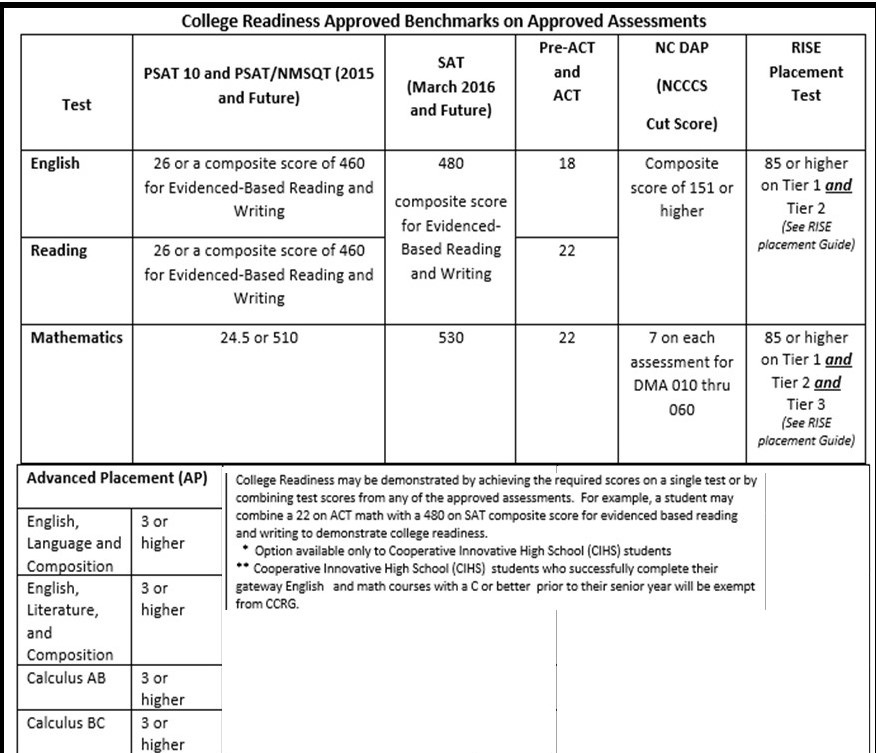 College transfer pathways provide up to 35 hours of tuition-free general education transfer courses that will transfer seamlessly to any public or participating private college or university, saving students time and money in pursuing four-year degrees.  This set of courses is identified as Universal General Education Transfer Competent (UGETC) credits included within the Comprehensive Articulation Agreement (CAA) between the University of North Carolina and the North Carolina Community College System.  All UGETC courses in which the student earns a grade of “C” or better will transfer for equivalency credit up to the distribution limits detailed in the CAA.These courses are offered online (students meet in media center computer lab at Tuscola) and/or on HCC’s campus.  While tuition for these courses is waived for high school students who meet the eligibility requirements, they are still responsible for purchasing or renting any required textbooks.   Students who take courses online are reminded that they must be self-motivated and organized, they will be expected to be able to use the required technology to download information and upload work, and they will be expected to communicate with the HCC instructor (not a THS faculty member) effectively via text, email, or Moodle.  Students who take the course on HCC’s campus are reminded that they are responsible for providing their own transportation, for attending class daily and arriving on time (course credit is dependent on attendance), and for representing themselves and Tuscola High School appropriately off campus.  Interested students must work closely with their school counselor and the HCC liaison to determine when, how, and where courses are offered AND how those courses will fit into the student’s THS schedule.  THS and HCC works closely with each student to maximize available opportunities, but both schedules have to work. When students register for an HCC course, they are STARTING A PERMANENT COLLEGE TRANSCRIPT.All college transfer courses are equivalent to one high school unit of credit (except ACA 122 and EGR 150) and occur over one semester. Students also will earn the transferable college semester hours credit (SHC), identified with each course, for any course completed with a grade of C or higher.  The state weighting system adds the equivalent of one (1) quality point to the grade earned in community college courses included on the most recent Comprehensive Articulation Agreement Transfer List (this includes all courses listed below).ACA-122 College Transfer SuccessCredit:  0 unit (1 SHC)CA:  11th/12th GradeThis course provides information and strategies necessary to develop clear academic and professional goals beyond the community college experience. Topics include the CAA, college policies and culture, career exploration, gathering information on senior institutions, strategic planning, critical thinking, and communications skills for a successful academic transition. Upon completion, students should be able to develop an academic plan to transition successfully to senior institutions.ART-111 Art AppreciationCredit:  1 unit (3 SHC)CA:  11th/12th GradeThis course introduces the origins and historical development of art. Emphasis is placed on the relationship of design principles to various art forms including but not limited to sculpture, painting, and architecture. Upon completion, students should be able to identify and analyze a variety of artistic styles, periods, and media.ART-114 Art History Survey ICredit:  1 unit (3 SHC)CA:  11th/12th GradeThis course covers the development of art forms from ancient times to the Renaissance. Emphasis is placed on content, terminology, design, and style. Upon completion, students should be able to demonstrate an historical understanding of art as a product reflective of human social development.ART-115 Art History Survey IICredit:  1 unit (3 SHC)CA:  11th/12th GradeThis course covers the development of art forms from the Renaissance to the present. Emphasis is placed on content, terminology, design, and style. Upon completion, students should be able to demonstrate an historical understanding of art as a product reflective of human social development.BIO-111 General Biology ICredit:  1 unit (4 SHC)CA:  11th/12th GradeThis course introduces the principles and concepts of biology. Emphasis is placed on basic biological chemistry, molecular and cellular biology, metabolism and energy transformation, genetics, evolution, and other related topics. Upon completion, students should be able to demonstrate understanding of life at the molecular and cellular levels.BIO-112 General Biology II (BIO 111 + BIO 112 satisfies high school biology graduation requirement)Credit: 1 unit (4 SHC)Prerequisites: BIO-111CA:  11th/12th GradeThis course is a continuation of BIO 111. Emphasis is placed on organisms, evolution, biodiversity, plant and animal systems, ecology, and other related topics. Upon completion, students should be able to demonstrate comprehension of life at the organismal and ecological levels.BIO 168 Anatomy & Physiology ICredit: 1 unit (4 SHC)CA:  11th/12th GradeThis course provides a comprehensive study of the anatomy and physiology of the human body.  Topics include body organization, homeostasis, cytology, histology, and the integumentary, skeletal, muscular, and nervous systems and special senses. Upon completion, students should be able to demonstrate an in-depth understanding of principles of anatomy and physiology and their interrelationships.BIO 169 Anatomy & Physiology IICredit: 1 unit (4 SHC)Prerequisites: BIO-169CA:  11th/12th GradeThis course provides a continuation of the comprehensive study of the anatomy and physiology of the human body. Topics include the endocrine, cardiovascular, lymphatic, respiratory, digestive, urinary, and reproductive systems as well as metabolism, nutrition, acid-base balance, and fluid and electrolyte balance. Upon completion, students should be able to demonstrate an in-depth understanding of principles of anatomy and physiology and their interrelationshipsCHM-151 General Chemistry ICredit:  1 unit (4 SHC)Prerequisites: CHM-090 or satisfactory placement test scoreCA:  11th/12th GradeThis course covers fundamental principles and laws of chemistry. Topics include measurement, atomic and molecular structure, periodicity, chemical reactions, chemical bonding, stoichiometry, thermochemistry, gas laws, and solutions. Upon completion, students should be able to demonstrate an understanding of fundamental chemical laws and concepts as needed in CHM 152.CHM-152 General Chemistry II (CHM 151 + CHM 152 satisfies high school physical science graduation requirement)Credit:  1 unit (4 SHC)Prerequisites: CHM-151CA:  11th/12th GradeThis course provides a continuation of the study of the fundamental principles and laws of chemistry. Topics include kinetics, equilibrium, ionic and redox equations, acid-base theory, electrochemistry, thermodynamics, introduction to nuclear and organic chemistry, and complex ions. Upon completion, students should be able to demonstrate an understanding of chemical concepts as needed to pursue further study in chemistry and related professional fields.COM-231 Public SpeakingCredit:  1 unit (3 SHC)CA:  11th/12th GradeThis course provides instruction and experience in preparation and delivery of speeches within a public setting and group discussion. Emphasis is placed on research, preparation, delivery, and evaluation of informative, persuasive, and special occasion public speaking. Upon completion, students should be able to prepare and deliver well-organized speeches and participate in group discussion with appropriate audiovisual support.DFT 170 Engineering GraphicsCredit:  1 unit (3 SHC)CA:  11th/12th Grade This course introduces basic engineering graphics skills, equipment, and applications (manual and computer-aided). Topics include sketching, measurements, lettering, dimensioning, geometric construction, orthographic projections and pictorial drawings, and sectional and auxiliary views. Upon completion, students should be able to demonstrate an understanding of basic engineering graphics principles and practices.ECO-251 Principles of MicroeconomicsCredit:  1 unit (3 SHC)CA:  11th/12th GradeThis course introduces economic analysis of individual, business, and industry in the market economy. Topics include the price mechanism, supply and demand, optimizing economic behavior, costs and revenue, market structures, factor markets, income distribution, market failure, and government intervention. Upon completion, students should be able to identify and evaluate consumer and business alternatives in order to efficiently achieve economic objectives.ECO-252 Principles of MacroeconomicsCredit:  1 unit (3 SHC)CA:  11th/12th GradeThis course introduces economic analysis of aggregate employment, income, and prices. Topics include major schools of economic thought; aggregate supply and demand; economic measures, fluctuations, and growth; money and banking; stabilization techniques; and international trade. Upon completion, students should be able to evaluate national economic components, conditions, and alternatives for achieving socioeconomic goals.EGR 150 Introduction to EngineeringCredit:  0 unit (2 SHC)CA:  11th/12th GradeThis course is an overview of the engineering profession. Topics include goal setting and career assessment, ethics, public safety, the engineering method and design process, written and oral communication, interpersonal skills and team building, and computer applications. Upon completion, students should be able to understand the engineering process, the engineering profession, and utilize college resources to meet their educational goals.ENG-111 Writing and InquiryCredit:  1 unit (3 SHC)Prerequisites: Met by enrollment requirements for CCP college transfer pathwayCA:  11th/12th GradeThis course is designed to develop the ability to produce clear writing in a variety of genres and formats using a recursive process. Emphasis includes inquiry, analysis, effective use of rhetorical strategies, thesis development, audience awareness, and revision. Upon completion, students should be able to produce unified, coherent, well-developed essays using standard written English.ENG-112 Writing and Research in the DisciplinesCredit: 1 unit (3 SHC)Prerequisites: ENG-111CA:  11th/12th GradeThis course, the second in a series of two, introduces research techniques, documentation styles, and writing strategies. Emphasis is placed on analyzing information and ideas and incorporating research findings into documented writing and research projects. Upon completion, students should be able to evaluate and synthesize information from primary and secondary sources using documentation appropriate to various disciplines.ENG-231 American Literature I(ENG 111+ENG 112+ENG 231 satisfies English III high school graduation requirement)Credit:  1 unit (3 SHC)Prerequisites: ENG-112 CA:  11th/12th GradeThis course covers selected works in American literature from its beginnings to 1865. Emphasis is placed on historical background, cultural context, and literary analysis of selected prose, poetry, and drama. Upon completion, students should be able to analyze and interpret literary works in their historical and cultural contexts.ENG-232 American Literature II(ENG 111+ENG 112+ENG 232 satisfies English III high school graduation requirement)Credit:  1 unit (3 SHC)Prerequisites: ENG-112 CA:  11th/12th GradeThis course covers selected works in American literature from 1865 to the present. Emphasis is placed on historical background, cultural context, and literary analysis of selected prose, poetry, and drama. Upon completion, students should be able to analyze and interpret literary works in their historical and cultural contexts.ENG 241 British Literature I(ENG 111+ENG 112+ENG 241 satisfies English IV high school graduation requirement)Credit:  1 unit (3 SHC)Prerequisites: ENG-112 CA:  11th/12th GradeThis course covers selected works in British literature from its beginnings to the Romantic Period. Emphasis is placed on historical background, cultural context, and literary analysis of selected prose, poetry, and drama. Upon completion, students should be able to interpret, analyze, and respond to literary works in their historical and cultural contexts.    ENG 242 British Literature II(ENG 111+ENG 112+ENG 242 satisfies English IV high school graduation requirement)Credit:  1 unit (3 SHC)Prerequisites: ENG-112 CA:  11th/12th GradeThis course covers selected works in British literature from the Romantic Period to the present. Emphasis is placed on historical background, cultural context, and literary analysis of selected prose, poetry, and drama. Upon completion, students should be able to interpret, analyze, and respond to literary works in their historical and cultural contexts.GEL-111 GeologyCredit:  1 unit (4 SHC)CA:  11th/12th GradeThis course introduces basic landforms and geological processes. Topics include rocks, minerals, volcanoes, fluvial processes, geological history, plate tectonics, glaciers, and coastal dynamics. Upon completion, students should be able to describe basic geological processes that shape the earth.HIS-111 World Civilizations ICredit:  1 unit (3 SHC) CA:  11th/12th GradeThis course introduces world history from the dawn of civilization to the early modern era. Topics include Eurasian, African, American, and Greco-Roman civilizations and Christian, Islamic and Byzantine cultures. Upon completion, students should be able to analyze significant political, socioeconomic, and cultural developments in pre-modern world civilizations.HIS-112 World Civilizations II(HIS 111+HIS 112 satisfies World History high school graduation requirement)Credit:  1 unit (3 SHC)CA:  11th/12th GradeThis course introduces world history from the early modern era to the present. Topics include the cultures of Africa, Europe, India, China, Japan, and the Americas. Upon completion, students should be able to analyze significant political, socioeconomic, and cultural developments in modern world civilizations.HIS-131 American History I (HIS 131 satisfies American History I high school graduation requirement)Credit: 1 unit (3 SHC)CA:  11th/12th GradeThis course is a survey of American history from pre-history through the Civil War era. Topics include the migrations to the Americas, the colonial and revolutionary periods, the development of the Republic, and the Civil War. Upon completion, students should be able to analyze significant political, socioeconomic, and cultural developments in early American history.HIS-132 American History II(HIS 132 satisfies American History II high school graduation requirement)Credit:  1 unit (3 SHC)CA:  11th/12th GradeThis course is a survey of American history from the Civil War era to the present. Topics include industrialization, immigration, the Great Depression, the major American wars, the Cold War, and social conflict. Upon completion, students should be able to analyze significant political, socioeconomic, and cultural developments in American history since the Civil War.MAT-143 Quantitative Literacy(MAT 143 satisfies fourth math high school graduation requirement)Credit:  1 unit (3 SHC)Prerequisites: Met by enrollment requirements for CCP college transfer pathwayCA:  11th/12th GradeThis course is designed to engage students in complex and realistic situations involving the mathematical phenomena of quantity, change and relationship, and uncertainty through project- and activity-based assessment. Emphasis is placed on authentic contexts which will introduce the concepts of numeracy, proportional reasoning, dimensional analysis, rates of growth, personal finance, consumer statistics, practical probabilities, and mathematics for citizenship. Upon completion, students should be able to utilize quantitative information as consumers and to make personal, professional, and civic decisions by decoding, interpreting, using, and communicating quantitative information found in modern media and encountered in everyday life.MAT-152 Statistical Methods I(MAT 152 satisfies fourth math high school graduation requirement)Credit:  1 unit (4 SHC)Prerequisites: Met by enrollment requirements for CCP college transfer pathway CA:  11th/12th GradeThis course provides a project-based approach to introductory statistics with an emphasis on using real-world data and statistical literacy. Topics include descriptive statistics, correlation and regression, basic probability, discrete and continuous probability distributions, confidence intervals and hypothesis testing. Upon completion, students should be able to use appropriate technology to describe important characteristics of a data set, draw inferences about a population from sample data, and interpret and communicate results.MAT-171 Precalculus Algebra(MAT 171 satisfies fourth math high school graduation requirement)Credit:  1 unit (4 SHC)Prerequisites: Met by enrollment requirements for CCP college transfer pathway CA:  11th/12th GradeThis course is designed to develop topics which are fundamental to the study of Calculus. Emphasis is placed on solving equations and inequalities, solving systems of equations and inequalities, and analysis of functions (absolute value, radical, polynomial, rational, exponential, and logarithmic) in multiple representations. Upon completion, students should be able to select and use appropriate models and techniques for finding solutions to algebra-related problems with and without technology.MAT-172 Precalculus Trigonometry(MAT 172 satisfies fourth math high school graduation requirement)Credit: 1 unit (4 SHC)Prerequisites: MAT-171CA:  11th/12th Grade This course is designed to develop an understanding of topics which are fundamental to the study of Calculus. Emphasis is placed on the analysis of trigonometric functions in multiple representations, right and oblique triangles, vectors, polar coordinates, conic sections, and parametric equations. Upon completion, students should be able to select and use appropriate models and techniques for finding solutions to trigonometry-related problems with and without technology.MAT-271 Calculus I(MAT 271 satisfies fourth math high school graduation requirement)Credit:  1 unit (4 SHC)Prerequisites: MAT-172CA:  11th/12th GradeThis course is designed to develop the topics of differential and integral calculus. Emphasis is placed on limits, continuity, derivatives and integrals of algebraic and transcendental functions of one variable. Upon completion, students should be able to select and use appropriate models and techniques for finding solutions to derivative-related problems with and without technology.MAT 272 Calculus IIPrerequisites: Take MAT-271This course is designed to develop advanced topics of differential and integral calculus. Emphasis is placed on the applications of definite integrals, techniques of integration, indeterminate forms, improper integrals, infinite series, conic sections, parametric equations, polar coordinates, and differential equations. Upon completion, students should be able to select and use appropriate models and techniques for finding solutions to integral-related problems with and without technology.MAT 273 Calculus IIPrerequisites: Take MAT-272This course is designed to develop the topics of multivariate calculus. Emphasis is placed on multivariate functions, partial derivatives, multiple integration, solid analytical geometry, vector valued functions, and line and surface integrals. Upon completion, students should be able to select and use appropriate models and techniques for finding the solution to multivariate-related problems with and without technology.MUS-110 Music AppreciationCredit:  1 unit (3 SHC)CA:  11th/12th GradeThis course is a basic survey of the music of the Western world. Emphasis is placed on the elements of music, terminology, composers, form, and style within a historical perspective. Upon completion, students should be able to demonstrate skills in basic listening and understanding of the art of music.MUS-112 Introduction to JazzCredit:  1 unit (3 SHC)CA:  11th/12th GradeThis course introduces the origins and musical components of jazz and the contributions of its major artists. Emphasis is placed on the development of discriminating listening habits, as well as the investigation of the styles and structural forms of the jazz idiom. Upon completion, students should be able to demonstrate skills in listening and understanding this form of American music.PHY-110 Conceptual PhysicsCredit:  1 unit (3 SHC)CA:  11th/12th GradeThis course provides a conceptually-based exposure to the fundamental principles and processes of the physical world. Topics include basic concepts of motion, forces, energy, heat, electricity, magnetism, and the structure of matter and the universe. Upon completion, students should be able to describe examples and applications of the principles studied.PHY-110A Conceptual PhysicsCredit: 1 unit (1 SHC)Corequisites: PHY-110CA:  11th/12th GradeThis course is a laboratory for PHY 110. Emphasis is placed on laboratory experiences that enhance materials presented in PHY 110. Upon completion, students should be able to apply the laboratory experiences to the concepts presented in PHY 110.PHY-151 College Physics ICredit:  1 unit (4 SHC)Prerequisites: MAT-171CA:  11th/12th GradeThis course uses algebra- and trigonometry-based mathematical models to introduce the fundamental concepts that describe the physical world. Topics include units and measurement, vectors, linear kinematics and dynamics, energy, power, momentum, fluid mechanics, and heat. Upon completion, students should be able to demonstrate an understanding of the principles involved and display analytical problem-solving ability for the topics covered.PHY-152 College Physics II(PHY 151+PHY 152 satisfies high school physical science graduation requirement)Credit:  1 unit (4 SHC)Prerequisites: PHY-151CA:  11th/12th Grade This course uses algebra- and trigonometry-based mathematical models to introduce the fundamental concepts that describe the physical world. Topics include electrostatic forces, electric fields, electric potentials, direct-current circuits, magnetostatic forces, magnetic fields, electromagnetic induction, alternating-current circuits, and light. Upon completion, students should be able to demonstrate an understanding of the principals involved and display analytical problem-solving ability for the topics covered.PHY-251 General Physics ICredit:  1 unit (4 SHC)Prerequisites: Take MAT-271Corequisites: Take MAT-272CA:  11th/12th GradeThis course uses calculus-based mathematical models to introduce the fundamental concepts that describe the physical world. Topics include units and measurement, vector operations, linear kinematics and dynamics, energy, power, momentum, rotational mechanics, periodic motion, fluid mechanics, and heat. Upon completion, students should be able to demonstrate an understanding of the principles involved and display analytical problem-solving ability for the topics covered.PHY-252 General Physics IICredit:  1 unit (4 SHC)Prerequisites: Take All: MAT-272 and PHY-251CA:  11th/12th GradeThis course uses calculus-based mathematical models to introduce the fundamental concepts that describe the physical world. Topics include electrostatic forces, electric fields, electric potentials, direct-current circuits, magnetostatic forces, magnetic fields, electromagnetic induction, alternating-current circuits, and light. Upon completion, students should be able to demonstrate an understanding of the principles involved and display analytical problem-solving ability for the topics covered.POL-120 American GovernmentCredit:  1 unit (3 SHC)CA:  11th/12th GradeThis course is a study of the origins, development, structure, and functions of American government. Topics include the constitutional framework, federalism, the three branches of government including the bureaucracy, civil rights and liberties, political participation and behavior, and policy process. Upon completion, students should be able to demonstrate an understanding of the basic concepts and participatory processes of the American political system.PSY-150 General PsychologyCredit:  1 unit (3 SHC)CA:  11th/12th GradeThis course provides an overview of the scientific study of human behavior. Topics include history, methodology, biopsychology, sensation, perception, learning, motivation, cognition, abnormal behavior, personality theory, social psychology, and other relevant topics. Upon completion, students should be able to demonstrate a basic knowledge of the science of psychology.PSY 241 Developmental PsychologyCredit:  1 unit (3 SHC)Prerequisites: PSY 150CA:  11th/12th GradeThis course is a study of human growth and development. Emphasis is placed on major theories and perspectives as they relate to the physical, cognitive, and psychosocial aspects of development from conception to death. Upon completion, students should be able to demonstrate knowledge of development across the life span.SOC-210 Introduction to SociologyCredit:  1 unit (3 SHC)CA:   11th/12th Grade This course introduces the scientific study of human society, culture, and social interactions. Topics include socialization, research methods, diversity and inequality, cooperation and conflict, social change, social institutions, and organizations. Upon completion, students should be able to demonstrate knowledge of sociological concepts as they apply to the interplay among individuals, groups, and societies.SPA-111 Elementary Spanish ICredit:  1 unit (3 SHC)CA:  11th/12th GradeThis course introduces the fundamental elements of the Spanish language within a cultural context. Emphasis is placed on the development of basic listening, speaking, reading, and writing skills. Upon completion, students should be able to comprehend and respond with grammatical accuracy to spoken and written Spanish and demonstrate cultural awareness.SPA-112 Elementary Spanish IICredit:  1 unit (3 SHC)Prerequisites: SPA-111CA:  11th/12th GradeThis course is a continuation of SPA 111 focusing on the fundamental elements of the Spanish language within a cultural context. Emphasis is placed on the progressive development of listening, speaking, reading, and writing skills. Upon completion, students should be able to comprehend and respond with increasing proficiency to spoken and written Spanish and demonstrate further cultural awareness.E-Learning (Online) Opportunities in North Carolina North Carolina Virtual Public High School (NCVPS) Courses Subject to ChangeWebsite: http://www.ncvps.org.  All course descriptions, prerequisites, and recommendations are listed at NCVPS website.Definition: Provides high school courses to public school students who want to complete courses to meet the requirements of a high school diploma and to enhance their transcripts for college applications.Course Instructors: Instructors are employees of NCVPS and do not work at THS. These instructors have either a North Carolina teaching license or master’s degree in their subject area (exception: foreign language teachers may hold a baccalaureate degree). Students will take these courses during the school day in the THS Online Lab.Course Availability: NCVPS courses are available for 10th Grade with a 3.5 GPA and 11th-12th Grade students with a 3.0 GPA. CONTENT AREAENGLISH:4 Credits required: English I, II, III, IVMATHEMATICS:4 Credits required: Math I, Math II, Math III, Additional MathSCIENCE:3 Credits required: Earth/Environmental, Biology, & a Physical Science (Physical Scienceor Chemistry)SOCIAL STUDIES:4 Credits required: World History and Civic & Economics, plus a combination of either American History I and II, or AP History and an approved History electiveHEALTH & PE1 Credit requiredELECTIVE CREDITS:6 Credits required:2 elective credits in any combination of the following:Career and Technical Education (CTE)Arts EducationWorld Languages4 elective credits to complete a 4-course concentration from one of the following:Career and Technical Education (CTE)Arts EducationJROTCAcademic: English, Math, Science, Social Studies, World LanguageELECTIVE CREDITS:# based on graduation requirementsWORLD LANGUAGES:Not required for high school graduation**A two-credit world language minimum is required for admission to the UNC system and many other universitiesTotal28 CreditsSUBJECTCREDITSEnglish: English I, II, III, IV4Mathematics: Intro to Math, Foundations of Math I, Math I, Financial Management3Social Studies: American History I and American History II2Science: Applied Science and Biology I2Health and PE1Prep Education: Prep I, II, III, IV 240 hours of community-based training & 360 hours of paid employment6Career & Technical Education (CTE courses)4Total22Credits4English Language Arts I, II, III, IV4Mathematics I, II, III, and one higher level mathematics course with Math III as prerequisite3Science (Earth & Environmental Science, Biology, and a Physics or Chemistry course)4Social Studies (World History, American History 1, American History 2, and Civics and Economics1Healthful Living / PE2Two (2) elective credits in a second language for the UNC system. Must be in the same language4Four (4) elective credits constituting a concentration recommended from the following: Career & TechnicalEducation (CTE), JROTC, Arts/Music Education or any other subject area3Higher level course taken during the Junior and/or Senior years which carries 5 or 6 quality points such as: AP,Dual or college-equivalent course, advanced CTE, CTE-credentialing courses, online courses, or other honors or above designated courses.Honors and AP Course Placement CriteriaLevel 4 or 5 in Previous Course (A if NCFE, VoCat, or Teacher-Made Exam)or90 or Higher Average in Regular Course/85 or Higher Average in Honors CourseorSchool Recommendation (Teacher Input, EVAAS, Previous Grades, Previous Test Scores to include PreACT and ACT, AIG, etc.)NCVPS COURSES AVAILABLE FOR CREDIT AT THSNCVPS COURSES AVAILABLE FOR CREDIT AT THSPrerequisitesAP Level Courses –These are year-long for one credit. Students are expected to commit 90 minutes per day in class and 30 minutes at home per class.1 creditComputer Science PrinciplesNoneAP Level Courses –These are year-long for one credit. Students are expected to commit 90 minutes per day in class and 30 minutes at home per class.1 creditGovernment and PoliticsCivics and EconomicsAP Level Courses –These are year-long for one credit. Students are expected to commit 90 minutes per day in class and 30 minutes at home per class.1 creditHuman GeographyCompletion of an honors or AP level social studies or English courseAP Level Courses –These are year-long for one credit. Students are expected to commit 90 minutes per day in class and 30 minutes at home per class.1 creditPsychologyNoneAP Level Courses –These are year-long for one credit. Students are expected to commit 90 minutes per day in class and 30 minutes at home per class.1 creditWorld HistorySuccess in advanced or honors level workAP Level Courses –These are year-long for one credit. Students are expected to commit 90 minutes per day in class and 30 minutes at home per class.1 creditEuropean History	Successful completion of honors or AP level World HistoryAP Level Courses –These are year-long for one credit. Students are expected to commit 90 minutes per day in class and 30 minutes at home per class.1 creditArt HistoryNoneAP Level Courses –These are year-long for one credit. Students are expected to commit 90 minutes per day in class and 30 minutes at home per class.1 creditPhysics 1Successful completion of mathematics coursesHonors Level Courses –Semester courses. 1 creditAnatomy & PhysiologyBiology or Honors Biology (recommend 1st  time Level 3 or 4 on Biology EOC)Honors Level Courses –Semester courses. 1 creditPsychologyNoneHonors Level Courses –Semester courses. 1 creditHonors ForensicsBiology and one physical science (chemistry, physical science or physics may be taken concurrently)Standard Level –Semester courses. 1 creditSuccess 101NoneStandard Level –Semester courses. 1 creditLeadership DevelopmentNoneStandard Level –Semester courses. 1 creditPsychologyNoneStandard Level –Semester courses. 1 creditJournalismNoneStandard Level –Semester courses. 1 creditLatin 1NoneStandard Level –Semester courses. 1 creditLatin 2Latin 1